慈溪市宗汉街道天网工程改造项目租赁服务采购项目政府采购公开招标文件项目编号：CXZFCG[2022]492号采 购 人：慈溪市人民政府宗汉街道办事处代理机构：浙江中瑞工程管理有限公司编制日期：2022年3月温馨提醒1、投标文件应按招标文件要求将“资格文件”、“商务和技术文件”、“报价文件”分别编制。2、“商务和技术文件”中不得出现涉及投标价格的内容，否则作无效标处理。3、采购人可以对已发出的招标文件进行必要的澄清或者修改，将以“更正公告”的形式发布在政采云平台，供应商应及时登录政采云平台，进行浏览并下载，未及时浏览下载的责任自负。4、建议供应商自带电脑，以便于开标现场解密投标文件。目  录第一章  招标公告	1第二章  投标须知	5第三章  评标办法及标准	15第四章  采购合同样本	23第五章  招标内容与技术需求	34第六章  商务条款	67第七章  附件	68第一章  招标公告项目概况慈溪市宗汉街道天网工程改造项目租赁服务采购项目招标项目的潜在投标人应在政府采购云平台（www.zcygov.cn）获取（下载）招标文件，并于2022年4月2日14：30（北京时间）前递交（上传）投标文件。一、项目基本情况项目编号：CXZFCG[2022]492号项目名称：慈溪市宗汉街道天网工程改造项目租赁服务采购项目预算金额（元）：5298459最高限价（元）：5298459采购需求：详细采购需求见招标文件第五章。标项名称：慈溪市宗汉街道天网工程改造项目租赁服务数量：3预算金额（元）：5298459简要规格描述或项目基本概况介绍、用途：本期项目建设的点位中主要包含400万像素高清枪型摄像机13台、400万像素红外球型摄像机2台、800万像素结构化采集枪型摄像机159台、900万像素智能卡口摄像机15台、800万像素结构化采集球型摄像机6台原系统运维等。备注：详细采购需求见招标文件第五章。合同履约期限：三年，三年期满后经采购人考核合格，报慈溪市公共资源交易管理办公室备案，合同可续签一次，续签的合同期限为二年。本项目（否）接受联合体投标。二、申请人的资格要求：1.满足《中华人民共和国政府采购法》第二十二条规定：（1）具有独立承担民事责任的能力；（2）具有良好的商业信誉和健全的财务会计制度；（3）具有履行合同所必需的设备和专业技术能力；（4）有依法缴纳税收和社会保障资金的良好记录；（5）参加政府采购活动前三年内，在经营活动中没有重大违法记录；（6）法律、行政法规规定的其他条件。2、未被“信用中国”（www.creditchina.gov.cn)、中国政府采购网（www.ccgp.gov.cn）列入失信被执行人、重大税收违法案件当事人名单、政府采购严重违法失信行为记录名单。3.落实政府采购政策需满足的资格要求：无4.本项目的特定资格要求：无。三、获取招标文件时间：自采购公告发布之日起至投标截至时间止；地点（网址）：政府采购云平台（www.zcygov.cn）方式：本项目不提供纸制版招标文件，供应商可通过“浙江政府采购网”在线获取（采购公告下方选取“潜在供应商”处“获取采购文件”）；供应商只有在“浙江政府采购网”完成获取采购文件申请并下载了采购文件后才视作依法获取采购文件（法律法规所指的供应商获取采购文件时间以供应商完成获取采购文件申请后下载采购文件的时间为准）；供应商网上报名操作指南详见浙江省政府采购网办事指南。 通过本公告下方“游客，浏览采购文件”下载的采购文件仅供浏览，不视作依法获取招标文件，不得就采购文件提出质疑投诉,未按规定获取招标文件者的投标将被拒绝。售价（元）：0四、提交投标文件截止时间、开标时间和地点提交投标文件截止时间：2022年4月2日14：30（北京时间）投标地点（网址）：政府采购云平台。开标时间：2022年4月2日14：30开标地点（网址）：慈溪市公共资源交易中心二楼第五开标室（慈溪市白沙路街道南二环东路1355号）五、公告期限自本公告发布之日起5个工作日。六、其他补充事宜1.供应商认为采购文件使自己的权益受到损害的，可以自获取采购文件之日或者采购文件公告期限届满之日（公告期限届满后获取采购文件的，以公告期限届满之日为准）起7个工作日内，以书面形式向采购人和采购代理机构提出质疑。质疑供应商对采购人、采购代理机构的答复不满意或者采购人、采购代理机构未在规定的时间内作出答复的，可以在答复期满后十五个工作日内向同级政府采购监督管理部门投诉。质疑函范本、投诉书范本请到浙江政府采购网下载专区下载。2.其他事项：（1）单位负责人为同一人或者存在直接控股、管理关系的不同供应商，不得参加同一标项号的投标。（2）投标人应于提交投标文件截止时间前将电子投标文件上传到政府采购云平台，并应于提交投标文件截止时间前，将以U盘或光盘存储的电子备份投标文件密封，采用邮寄送达方式递交。 邮寄地址： 浙江中瑞工程管理有限公司（慈溪市慈百路328号三楼）联系人：孙工，联系方式0574-56809207。供应商邮寄后须将邮件单号发送至代理机构电子邮箱（电子邮箱：873464874@qq.com），并致电采购代理机构，以便采购代理机构查询物流记录。各供应商应当确保电子备份投标文件的密封包装在邮寄过程保持完好，并在邮寄包裹上注明项目名称、采购编号，因邮寄造成电子备份投标文件密封破损而不符合招标文件对投标文件的密封要求、或邮寄过程中导致电子备份投标文件未在投标截止时间前送达的，代理机构将拒绝其电子备份投标文件。各供应商自行考虑邮寄在途时间，电子备份投标文件送达时间以代理机构工作人员实际签收时间为准。（3）为本项目提供整体设计、规范编制或者项目管理、监理、检测等服务的供应商，不得再参加本项目的投标。（4）落实的政策：《关于促进残疾人就业政府采购政策的通知》（财库[2017]141号）、《政府采购促进中小企业发展管理办法》（财库〔2020〕46号）、《关于政府采购支持监狱企业发展有关问题的通知》(财库[2014]68号)、《关于环境标志产品政府采购实施的意见》（财库〔2006〕90号、《节能产品政府采购实施意见》的通知（财库〔2004〕185号）。（5）开标时间后半小时内投标人可以登录政府采购云平台，用“项目采购-开标评标”功能进行解密投标文件。投标人按时在线解密投标文件的，以在线解密的投标文件作为评审依据，若投标人在规定时间内无法解密或解密失败，则以备份电子投标文件作为评审依据（若备份电子投标文件与政采云平台上传的投标文件被识别为不一致，仍以备份电子投标文件作为评审依据）。采购代理机构于评审结束后将备份电子投标文件退回给供应商。若投标人在规定时间内无法解密或解密失败且未提供备份电子投标文件或所提供的备份电子投标文件无法读取的，视为投标文件撤回。（6）标前准备：各供应商应在投标截止时间前确保成为浙江政府采购网正式注册入库供应商，并完成CA数字证书办理。因未注册入库、未办理CA数字证书等原因造成无法投标或投标失败等后果由供应商自行承担。完成CA数字证书办理预计一周左右，请供应商自行把握时间。（7）投标文件制作：1）应按照本项目招标文件和政府采购云平台的要求编制、加密并递交投标文件。供应商在使用系统进行投标的过程中遇到涉及平台使用的任何问题，可致电政府采购云平台技术支持热线咨询，联系方式：4008817190。2）供应商通过政府采购云平台电子投标工具制作投标文件。电子投标工具请供应商自行前往浙江政府采购网下载并安装（下载专区-电子投标客户端）。供应商投标文件制作及电子交易操作指南详见：政府采购云平台-服务中心-帮助文档-项目采购-操作流程-电子招投标。3）以U盘或光盘存储的电子备份投标文件1份，按“项目采购-电子招投标操作指南”制作的电子备份文件，以用于异常情况处理。（8）单位负责人为同一人或者存在直接控股、管理关系的不同供应商，不得参加同一子包号的投标。（9）为本项目提供整体设计、规范编制或者项目管理、监理、检测等服务的供应商，不得再参加本项目的投标。（10）公益一类事业单位不属于政府购买服务的承接主体，不得参与承接政府购买服务。（11）特别说明：政采云公司如对电子化开标及评审程序有调整的，按调整后的程序操作。七、对本次采购提出询问、质疑、投诉，请按以下方式联系1.采购人信息名称：慈溪市人民政府宗汉街道办事处地址：浙江省宁波市慈溪市西二环北路５９９号传真：/项目联系人（询问）：蒋主任项目联系方式（询问）：0574-63209506质疑联系人：王工质疑联系方式：0574-632153102.采购代理机构信息名称：浙江中瑞工程管理有限公司地址：慈溪市慈百路328号三楼传真：0574-56809207项目联系人（询问）：王银项目联系方式（询问）：0574-56809207质疑联系人：王政质疑联系方式：0574-568092073.同级政府采购监督管理部门名称：慈溪市公共资源交易管理办公室地址：慈溪市南二环东路1355号传真：0574-63032032联系人：赵先生监督投诉电话：0574-63032252若对项目采购电子交易系统操作有疑问，可登录政采云（https：//www.zcygov.cn/），点击右侧咨询小采，获取采小蜜智能服务管家帮助，或拨打政采云服务热线400-881-7190获取热线服务帮助。CA问题联系电话（人工）：汇信CA400-888-4636；天谷CA400-087-8198。第二章  投标须知一、适用范围本招标文件仅适用于本采购项目所叙述的货物和服务的招标、评标、定标、验收、合同履约、付款等（法律、法规另有规定的，从其规定）。二、定义1、“采购人”系指慈溪市人民政府宗汉街道办事处。2、“代理机构”系指浙江中瑞工程管理有限公司。3、“供应商（投标人）”系指向采购人提交投标文件的供应商。4、“货物”系指供应商按招标文件规定，须向采购人提供的一切设备、保险、税金、备品备件、工具、手册及其它有关技术资料和材料。5、“服务”系指招标文件规定供应商须承担的开发、安装、调试、验收以及其他类似的义务。6、“同级政府采购监管部门”系指慈溪市公共资源交易管理办公室。7、“▲”系指实质性响应条款。▲三、供应商的资格要求详见招标公告。四、投标费用无论投标过程和结果如何，供应商自行承担与投标有关的全部费用。五、投标报价1、投标报价以人民币为结算货币。投标报价包括完成本项目所需的一切费用，包括系统深化设计、开发、引电、光纤链路、补光、设备等租赁、运输、保险、包装、安装、调试、验收、日常维护、新增点位维护等所有项目相关服务内容。2、对于招标文件第五章未列出的、但为完成本项目及使其正常运行所必须的设备、材料，供应商应进行优化设计并将此费用包含在投标报价中，采购人不再另行支付。3、供应商应按招标文件要求认真填写“开标一览表”和“分项报价表”。六、投标有效期▲1、投标文件从开标之日起，投标有效期为90个日历天。投标有效期不能小于招标文件的要求。2、特殊情况下，采购人可与供应商协商延缓投标文件的有效期，这种要求和答复均以书面形式进行。3、供应商可拒绝接受延期要求。同意延长有效期的供应商不能修改投标文件。七、投标文件的形式和效力1、投标文件分为电子投标文件以及备份投标文件，备份投标文件为以U盘或光盘存储的电子备份投标文件。2、电子投标文件，按“项目采购-电子招投标操作指南”及本招标文件要求制作，并加密。3、以U盘或光盘存储的电子备份投标文件，按“项目采购-电子招投标操作指南”制作的电子备份文件。4、投标文件填写字迹必须清楚、工整，对不同文字文本投标文件的解释发生异议的，以中文文本为准。5、投标文件的效力投标文件的启用，按先后顺位分别为电子投标文件、以U盘或光盘存储的电子备份投标文件。在下一顺位的投标文件启用时，前一顺位的投标文件自动失效。电子投标文件未能按时解密，供应商提供了电子备份投标文件的，以电子备份投标文件作为依据，否则视为投标文件撤回。电子投标文件已按时解密的，电子备份投标文件自动失效。八、投标文件的组成和份数1、投标文件由“电子投标文件（含资格文件、商务和技术文件、报价文件三部分，下同）”、“备份电子投标文件（含资格文件、商务和技术文件、报价文件）三部分组成，其中电子投标文件中所须加盖公章部分均采用CA签章。资格文件、商务和技术文件、报价文件内容如下：A、第一册：资格文件A1、营业执照副本（或事业法人登记证副本或其他登记证明材料）原件扫描件；A2、开标截止时间前6个月内任意1个月的财务会计报表原件扫描件；A3、具有履行合同所必需的设备和专业技术能力的声明函；A4、①开标截止时间前6个月内任意1个月的缴纳税收的证明资料原件扫描件；②开标截止时间前6个月内任意1个月的缴纳社保的证明资料原件扫描件；依法免税或不需要缴纳社保的供应商，应提供相应文件证明其依法免税或不需要缴纳社保。A5、无重大违法记录的声明函；A6、其他资格要求需提供的声明函。B、第二册：商务和技术文件B1、投标书；B2、法定代表人身份证明；B3、法定代表人授权书（投标文件由授权代表签字的须提供）；B4、供应商一般情况表；B5、商务条款响应表；B6、技术条款响应表；B7、按第五章“招标内容与技术需求”要求做出明确完整的响应性叙述（至少包括对“一、二设备清单及要求中技术参数”的响应说明）；B8、系统设计方案；B9、项目的现状与需求的分析；B10、质保服务承诺书；B11、实施方案及重难点分析；B12、新建村级与市级“天网工程”监控平台无缝对接方案；B13、进度计划及工期保证措施、项目质量及保证措施；B14、光纤网络资源情况，整合原村级天网资源情况说明；B15、租赁服务方案（质保期承诺、免费保修及服务措施及方案、专业的服务人员情况、故障到场时间承诺等）；B16、租赁服务投入本项目的维护团队人员情况；B17、针对原利旧点位及中心设备的延续服务的措施及方案；B18、培训方案；B19、合理化建议及其他优惠承诺；B20、第三章“评标办法及标准”中“商务分”要求提供的资料（如有需提供）；B21、供应商认为需要的其他资料（如有需提供）。▲“商务和技术文件”中不得出现涉及投标价格的内容，否则作无效标处理。C、第三册：报价文件C1、开标一览表；C2、分项报价表；C3、综合年租赁费报价表；C4、中小企业声明函；C5、残疾人福利性单位声明函；C6、供应商认为需要的其他资料（如有需提供）。2、投标文件的份数：本项目实行网上投标，供应商应准备以下投标文件：（1）上传到政府采购云平台的电子投标文件（含资格文件、商务和技术文件、报价文件）1份。（2）以U盘或光盘存储的电子备份投标文件（含资格文件、商务和技术文件、报价文件）1份。供应商应对投标文件编制目录和评分索引表以方便查询。3、投标文件制作：（1）应按照本项目招标文件和政府采购云平台的要求编制、加密并递交投标文件。供应商在使用系统进行投标的过程中遇到涉及平台使用的任何问题，可致电政府采购云平台技术支持热线咨询，联系方式：4008817190。（2）供应商通过政府采购云平台电子投标工具制作投标文件。电子投标工具请供应商自行前往浙江政府采购网下载并安装（zfcg.czt.zj.gov.cn/bidClientTemplate/2019-05-27/12946.html）。供应商投标文件制作及电子交易操作指南详见：①政府采购项目电子交易管理操作指南（视频）：service.zcygov.cn/#/knowledges/CW1EtGwBFdiHxlNd6I3m/7GyLXW0BXgMSmLUuYuPM（电脑登录账号观看）；②政府采购项目电子交易管理操作指南（文本）：service.zcygov.cn/#/knowledges/CW1EtGwBFdiHxlNd6I3m/6IMVAG0BFdiHxlNdQ8Na（电脑登录账号浏览）。（3）以U盘或光盘存储的电子备份投标文件1份，即按“项目采购-电子招投标操作指南”制作的电子备份文件，以用于异常情况处理。（4）开标前准备：各供应商应在投标截止时间前确保成为浙江政府采购网正式注册入库供应商，并完成CA数字证书办理。因未注册入库、未办理CA数字证书等原因造成无法投标或投标失败等后果由供应商自行承担。供应商CA申领操作指南（help.zcygov.cn/web/site_2/2018/11-29/2452.html），完成CA数字证书办理预计一周左右，请供应商自行把握时间。九、投标文件的份数、密封、签署1、供应商应按本采购文件规定的格式和顺序编制投标文件并标注页码，投标文件内容不完整、编排混乱导致投标文件被误读、漏读或者查找不到相关内容的，由供应商自行承担相关责任。2、供应商于“政采云”上提供电子投标文件（电子投标文件中所须加盖公章部分均采用CA签章），并根据“政采云供应商项目采购-电子招投标操作指南”及本招标文件规定的格式和顺序编制电子投标文件并进行关联定位。未传输递交电子投标文件的，投标无效。3、备份电子投标文件：以U盘或DVD光盘等介质存储的数据电文形式提供的备份电子投标文件数量1份。外包装封面上应注明供应商名称、供应商地址、投标文件名称（电子备份文件）、采购项目名称、项目编号及“在2022年 月  日9时30分之前不得启封”字样，并加盖供应商公章，如果供应商未加写标记，采购人对投标文件的误投和提前启封不负责任。★未按规定提供相应的备份电子投标文件，造成项目开评标活动无法进行的，其投标无效。十、投标文件的形式、效力和递交1、投标文件分为电子投标文件和电子备份投标文件。2、电子投标文件，按“政采云供应商项目采购-电子招投标操作指南”及本招标文件要求制作、加密并递交。3、电子备份投标文件，即电子投标文件按“政采云供应商项目采购-电子招投标操作指南”制作的备份文件。4、投标文件的效力4.1投标文件的启用，按先后顺位分别为电子投标文件、电子备份投标文件。在下一顺位的投标文件启用时，前一顺位的投标文件自动失效。4.2投标、响应文件未按时解密，供应商提供了备份投标、响应文件的，以备份投标、响应文件作为依据，否则视为投标、响应文件撤回。投标、响应文件已按时解密的，备份投标、响应文件自动失效。5、投标文件的递交供应商于投标截止时间（开标时间）之前将电子投标文件上传到“政采云”平台。将U盘或DVD光盘等介质存储的电子备份投标文件密封并盖单位公章后，采用邮递投标，邮递投标地址：慈溪市慈百路328号三楼，联系方式0574-56809207。本方式递交时间以招标代理工作人员签收时间为准。逾期送达不予接收。十一、开评标程序1.1采购人在招标文件规定的时间和地点公开开标，本项目为不见面开评标项目，供应商可通过浙江省“电子交易/不见面开评标”学习专题提前进行专题学习，熟悉操作，避免影响采购活动（https://edu.zcygov.cn/luban/e-biding）。其中在政采云发起视频会议时需要投标人电脑配置有摄像头、音箱和必要的网络带宽（浏览器使用谷歌Chrome或360浏览器极速模式操作，网络带宽不少于50兆，请勿用无线，以免出现卡顿现象。摄像头建议用中档及以上摄像头，以利于演示时的画面质量；音箱请提前予以调试，以避免演示时出现没有声音现象）。政采云视频会议目前不支持手机端。特别说明：政采云公司如对电子化开标及评审程序有调整的，按调整后的程序操作。1.2开标会由代理机构主持。开标时，招标（代理）人介绍参加开标会议的相关人员，如投标人认为相关人员中有需要回避的情形可以在此时要求其回避。需要回避的情形：1、参加采购活动前3年内与投标人存在劳动关系；2、参加采购活动前3年内担任投标人的董事、监事；3、参加采购活动前3年内是投标人的控股股东或者实际控制人；4、与投标人的法定代表人或者负责人有夫妻、直系血亲、三代以内旁系血亲或者近姻亲关系；5、与投标人有其他可能影响政府采购活动公平、公正进行的关系。出现上述情形的，投标人法定代表人或其授权代表可以申请相关人员回避。供应商应书面提出对参加开标会对主持人、唱读人、记录人和监督人是否有回避的请求。1.3电子招投标开标及评审程序1.3.1投标截止时间后，供应商登录政采云平台，用“项目采购-开标评标”功能对电子投标文件进行在线解密。在线解密电子投标文件时间为开标时间起30分钟内。1.3.2采购人或代理机构对供应商的资格进行审查；1.3.3评标委员会对商务技术响应文件进行评审；1.3.4在系统上公开商务技术评审结果；1.3.5在系统上公开报价开标情况；1.3.6评标委员会对报价情况进行评审；1.3.7在系统上公布评审结果。特别说明：政采云公司如对电子化开标及评审程序有调整的，按调整后的程序操作。 1.4本项目原则上采用政采云电子招投标开标及评审程序，但有下情形之一的，按以下情况处理：1.4.1若供应商在规定时间内无法解密或解密失败，将开启该供应商递交的电子备份投标文件，上传至政采云平台项目采购模块，以完成开标，其电子投标文件自动失效。1.4.2若因政采云平台原因无法读取或电子开评标无法正常进行，采购人将中止电子交易活动。1.4.3采购过程中出现以下情形，导致电子交易平台无法正常运行，或者无法保证电子交易的公平、公正和安全时，采购组织机构可中止电子交易活动：1.4.3.1电子交易平台发生故障而无法登录访问的； 1.4.3.2电子交易平台应用或数据库出现错误，不能进行正常操作的；1.4.3.3电子交易平台发现严重安全漏洞，有潜在泄密危险的；1.4.3.4电脑病毒导致不能进行正常操作的； 1.4.3.5其他无法保证电子交易的公平、公正和安全的情况。出现前款规定情形，不影响采购公平、公正性的，采购组织机构可以待上述情形消除后继续组织电子交易活动。2、评标委员会2.1评标委员会依法由5人及以上奇数的人员组成，评标委员会对投标文件进行审查、质疑、评估和比较。3、评标原则与方法3.1评标委员会将遵循公开、公平、公正的原则，对供应商提供服务价格、提供的服务方案等进行综合分析考评，由评委按照招标文件规定的评分标准记名并独立打分，根据综合得分排名推荐中标候选人。3.2客观、公正的对待所有投标供应商，对所有投标评价，均采用相同的程序和标准。3.3在开标、投标期间，投标供应商不得向评标委员会成员询问评标情况，不得进行旨在影响评标结果的活动，否则将废除其投标资格。3.4在评标过程中，评标成员不得与投标供应商私下交换意见，在招标工作结束后，凡与评标情况有接触的人不得将评标情况扩散出评标成员之外。3.5采购人不向落标方解释落标原因，不退还投标文件。3.6资格性审查：采购人或采购机构依据法律法规和招标文件的规定，对供应商的基本资格条件、特定资格条件进行审查，供应商未按照采购文件要求提供与基本资格条件、特定资格条件相应的有效资格证明材料的，视为供应商不具备采购文件中规定的资格要求，其投标无效。对未通过资格性审查的供应商，采购人或采购机构告知其未通过的原因。合格供应商不足3家的，不再评标。3.7符合性审查：评标时，评标委员会将首先评定每份投标文件是否在实质上响应了招标文件要求。所谓实质上的响应，是指投标文件与招标文件的所有实质性条款、条件和要求相符，无显著差异或保留，或者对合同中约定的采购人的权利和供应商的义务方面造成重大的限制，纠正这些显著差异或保留将会对其他实质上响应招标文件要求的投标文件的供应商的竞争地位产生不公正的影响。评标委员会决定投标文件的响应性只根据投标文件本身的内容，而不寻求外部证据。如果投标文件实质不响应招标文件的各项要求，评标委员会将予以拒绝，并且不允许供应商通过修改或撤销其不符合要求的差异或保留，使之成为具有实质性响应的投标。3.8商务评议：按照第六章商务条款的各项要求，对照投标文件的响应进行比较，判定其偏差性质和程度。3.9技术评议：按照第五章采购项目需求的各项要求，对照投标文件的响应进行比较，判定其偏差性质和程度。3.10综合评估：通过资格性审查、符合性审查、商务评议和技术评议的投标，评标委员会成员分别对其商务、技术和价格按第三章评标办法及标准的规定进行打分。3.11评标委员会经过评审，认为所有投标都不符合招标文件要求的，可以否决所有投标。3.12推荐预中标候选人3.12.1按评分结果由高到低排序，得分相同，按投标报价由低到高顺序排列。得分且投标报价相同的，采取随机抽签的方式确定排序。投标文件满足招标文件全部实质性要求，且按照评审因素的量化指标评审得分第一名的投标人为本项目第一中标候选人，按照评审因素的量化指标评审得分第二名的投标人为第二中标候选人。3.13定标	本项目由采购人确定中标人。采购代理机构在评标结束后2个工作日内将评标报告交采购人确认，采购人自收到评标报告之日起5个工作日内在评标报告推荐的中标候选人中按顺序确定中标人，并在发布招标公告的网站上对中标结果进行公示，公告期限为1个工作日。若中标人放弃中标、或事后查询为失信被执行人的、或因不可抗力提出不能履行合同被依法撤销中标资格，则招标人可确定排名其次的中标候选人为中标人，或重新组织招标。4.评标过程的监控本项目评标过程实行全程录音、录像监控，供应商在评标过程中所进行的试图影响评标结果的不公正活动，可能导致其投标被拒绝。十二、招标文件的澄清和修改1、投标人应认真阅读本招标文件，发现其中有误或有要求不合理的，投标人应在招标公告期限届满之日起七个工作日内以书面形式向代理机构提出询问，代理机构在收到投标人依法提出的询问后3个工作日内作出答复。2、招标代理机构在原采购公告发布媒体上以公告形式发布关于招标文件修改的“变更公告”。这些修改、补充文件或通知是招标文件的组成部分，相同内容修改以最后发出的为准，对所有投标人具有约束力。另请潜在投标人注意采购项目发布媒体的相关公告并自行下载。十三、质疑1、供应商认为采购文件、采购过程、中标或者成交结果使自己的权益受到损害的，可以在知道或者应知其权益受到损害之日起7个工作日内，以书面形式向采购人、采购代理机构提出质疑。供应商应当在法定质疑期内一次性提出针对采购公告、采购文件、开标评标、采购结果等同一采购程序环节的质疑，第二次提出的质疑视为质疑无效，采购人、采购代理机构将不予受理（对于采购人、采购代理机构作出的澄清或者修改的内容提出质疑的除外）。2、提出质疑的供应商应当是参与所质疑项目采购活动的供应商。未依法获取采购文件的，不得就采购文件提出质疑；未提交投标文件的供应商，视为与采购结果没有利害关系，不得就采购响应截止时间后的采购过程、采购结果提出质疑。3、供应商提出质疑应当提交质疑函和必要的证明材料，质疑函应当以书面形式提出，质疑函格式和内容须符合财政部《质疑函范本》要求，供应商可到浙江政府采购网下载专区下载自行下载《质疑函范本》。4、供应商质疑实行实名制，质疑函应当署名，供应商为自然人的，应当由本人签字；供应商为法人或者其他组织的，应当由法定代表人、主要负责人，或者其授权代表（指代理人）签字或者盖章，并加盖公章；代理人提出质疑的，应当提交供应商签署的授权委托书；以联合体形式参加政府采购活动的，其质疑应当由组成联合体的所有供应商共同提出。5、采购人、采购代理机构接收质疑函的方式：供应商应以当面递交、邮寄、传真或电子邮件等方式提出质疑函。采取邮寄方式的，提出质疑的时间为质疑函原件交邮的时间（以邮戳时间或快递收件时间为准）。采取传真、电子邮件方式的，供应商应当在传真、电子邮件发出后将质疑函原件邮寄给被质疑人，提出质疑的时间为质疑函原件交邮的时间（以邮戳时间或快递收件时间为准）。6、采购人、采购代理机构以实际收到质疑函原件之日作为收到质疑函的日期，将在收到质疑函后7个工作日内作出答复。7、采购人、采购代理机构接收质疑函的联系人、联系电话和通讯地址等信息详见采购公告。▲十四、最高限价1、本次公开招标设有最高限价: 5298459元，投标报价超出最高限价的投标为无效投标。2、本次公开招标设有年租赁费最高限价（详见：综合年租赁费报价表）；年租赁费投标报价超出对应最高限价的投标无效。十五、合同相关1、采购人与中标人应当在《中标通知书》发出之日起30日内签订政府采购合同。同时，采购代理机构对合同内容进行鉴证，如发现与采购结果和投标承诺内容不一致的，应予以纠正。2、政府采购合同履行中，采购人需追加与合同标的相同的货物、工程或者服务的，在不改变合同其他条款的前提下，可以与中标人协商签订补充合同，但所有补充合同的采购金额不得超过原合同采购金额的百分之十。3、中标人如不遵守招标文件或投标文件各项条款的邀约与要约，或在接到中标通知书后借故拖延，拒签合同的，采购人将按《浙江省政府采购供应商注册及诚信管理暂行办法》的规定上报诚信状况。给采购人造成的损失的还应当予以赔偿。十六、中标服务费1、招标代理服务费金额：参照国家发改委发改办价格[2003]857号通知和原国家计委计价格[2002]1980号文件规定的招标费率标准（详见下表），按照中标通知书确定的中标总金额为基数标准计取，向中标人收取招标代理服务费。2、中标单位在收到中标通知书后2个工作日内交纳中标服务费，逾期未缴纳的，本招标公司有权从其合同款中收取，并对不足部分进行追索。十七、特别说明1、执行财政部、工业和信息化部《政府采购促进中小企业发展管理办法》（财库〔2020〕46号）。政府采购活动中有关中小企业的相关规定如下：（1）中小企业，是指在中华人民共和国境内依法设立，依据国务院批准的中小企业划分标准确定的中型企业、小型企业和微型企业，但与大企业的负责人为同一人，或者与大企业存在直接控股、管理关系的除外。符合中小企业划分标准的个体工商户，在政府采购活动中视同中小企业。（2）在政府采购活动中，供应商提供的货物、工程或者服务符合下列情形的，享受《政府采购促进中小企业发展管理办法》规定的中小企业扶持政策：①在货物采购项目中，货物由中小企业制造，即货物由中小企业生产且使用该中小企业商号或者注册商标；②在工程采购项目中，工程由中小企业承建，即工程施工单位为中小企业；③在服务采购项目中，服务由中小企业承接，即提供服务的人员为中小企业依照《中华人民共和国民法典》订立劳动合同的从业人员。在货物采购项目中，供应商提供的货物既有中小企业制造货物，也有大型企业制造货物的，不享受《政府采购促进中小企业发展管理办法》规定的中小企业扶持政策。以联合体形式参加政府采购活动，联合体各方均为中小企业的，联合体视同中小企业。其中，联合体各方均为小微企业的，联合体视同小微企业。（3）中小企业参加政府采购活动，应当出具《政府采购促进中小企业发展管理办法》规定的《中小企业声明函》（格式见附件），否则不得享受相关中小企业扶持政策。（4）采购活动过程中，对供应商的“中小企业”资格认定，以供应商提交的《中小企业声明函》为准，供应商必须实事求是地提交声明函，如有虚假，将依法承担法律责任。如果在采购活动过程中相关采购当事人对供应商“中小企业”资格有异议的，由货物制造商或者工程、服务供应商注册登记所在地的县级以上人民政府中小企业主管部门负责认定。供应商提供声明函内容不实的，属于提供虚假材料谋取中标、成交，依照《中华人民共和国政府采购法》等国家有关规定追究相应责任。适用招标投标法的政府采购工程建设项目，投标人提供声明函内容不实的，属于弄虚作假骗取中标，依照《中华人民共和国招标投标法》等国家有关规定追究相应责任。《中小企业声明函》由参加投标的供应商提交，如供应商为代理商，须自行采集制造商的中小企业划分类型信息填入相应栏目并对其真实性负责。（6）本项目行业根据中小微行业划型标准规定为其他未列明行业。2、执行财政部、司法部《关于政府采购支持监狱企业发展有关问题的通知》。监狱企业（监狱和戒毒企业）提供自己企业的产品（服务）参加投标视同小型、微型企业，享受评审中价格扣除等政府采购促进中小企业发展的政府采购政策，监狱企业参加政府采购活动时，必须提供由省级以上监狱管理局、戒毒管理局（含新疆生产建设兵团）出具的属于监狱企业的证明文件，未能提供上述证明文件的不予认可。3、执行《三部门联合发布关于促进残疾人就业政府采购政策的通知》，在政府采购活动中，残疾人福利性单位视同小型、微型企业，享受评审中价格扣除等政府采购促进中小企业发展的政府采购政策，残疾人福利性单位参加政府采购活动时，应当提供《残疾人福利性单位声明函》（格式见第七章附件），并对声明的真实性负责，未能提供的不予认可。4、无效投标发生下列情况之一的投标文件被视为无效：（1）标项以赠送方式响应的，或提供两个及以上方案的；（2）供应商投标有效期不足的；（3）投标文件未按招标文件要求签署、盖章的；（4）报价超过招标文件中规定的预算金额或者最高限价的；（5）经全体评标委员会一致认为，供应商的报价明显低于其他通过符合性审查供应商的报价，有可能影响服务质量或者不能诚信履约且不能提供有效材料证明其报价合理性的；（6）有以下情形之一的，视为供应商串通投标，其投标无效：1）不同供应商的投标文件由同一单位或个人编制；2）不同供应商委托同一单位或者个人办理投标事宜；3）不同供应商的投标文件载明的项目管理成员或者联系人员为同一人；4）不同供应商的投标文件异常一致或者投标报价呈规律性差异；5）不同供应商的投标文件相互混装；（7）供应商违反公平竞争原则，恶意串通，妨碍其他供应商的竞争，损害招标人或者其他供应商的合法权益的；（8）供应商因投标文件报价前后不一致而修正报价后不确认的；（9）投标文件含有招标人不能接受的附加条件的；（10）不符合法律、法规和本招标文件规定的其他实质性要求的。5、本项目不组织潜在供应商现场考察或者召开开标前答疑。6、本文件未及事项，在签订合同时双方友好商定。7、本招标文件解释权归采购人。第三章  评标办法及标准一、评标办法1.1本项目评标采用综合评分法。1.2综合评分法：采用百分制，总分100分。供应商的综合得分为商务和技术得分与报价得分之和。按各标项综合得分由高到低的排序，推荐中标候选人。若供应商的综合得分相等，则投标报价低者列前；若投标报价也相同时，采取随机抽签的方式确定排序。1.3本项目需要落实的政府采购政策：《关于促进残疾人就业政府采购政策的通知》（财库[2017]141号）、《政府采购促进中小企业发展管理办法》（财库〔2020〕46号）、《关于政府采购支持监狱企业发展有关问题的通知》（财库[2014]68号）、《关于环境标志产品政府采购实施的意见》（财库〔2006〕90号、《节能产品政府采购实施意见》的通知（财库〔2004〕185号）。1.4本次采购为非专门面向中小企业，采购标的对应的中小企业划分标准所属行业：标项1为其他未列明行业。本次评标将对满足招标文件第二章第十八条第1、2、3款要求的服务承接企业的价格给予10%的扣除，用扣除后的价格参与评审。价格扣除只用于评审过程，如中标，中标价格仍按照其投标价格进行公示。1.5本项目将对节能产品、环境标志产品给予政策性因素技术加分，投标产品如属于节能产品、环境标志产品的，供应商须提供由国家确定的认证机构出具的、处于有效期之内的节能产品、环境标志产品认证证书，未按要求提供认证证书或认证证书与中国政府采购网（www.ccgp.gov.cn）节能产品、环境标志产品查询结果不相符的评标委员会将不予认可，不得享受技术加分。由多个产品集成的项目（标项），必须所有产品符合上述要求才能享受技术加分。1.6评标委员会成员对需要共同认定的事项存在争议的，应当按照少数服从多数的原则作出结论。二、评标程序2.1第一阶段评审2.1.1资格文件、商务和技术文件初步审查：包含资格性审查和符合性审查。资格性审查是指采购人或代理机构根据“附表1资格性审查表”的要求对投标文件逐一进行评审。符合性审查是指评标委员会根据“附表2符合性审查表”的要求对投标文件逐一进行评审。资格性审查和符合性审查中，有任意一项审查结论不合格的，作无效标处理。2.1.2比较与评价：评标委员会根据“附表3商务和技术评分表”的要求，对照投标文件的应答进行比较，判定其偏差性质和程度，由评标委员会成员在分值范围内自行评分。供应商商务和技术得分为各评标委员会成员有效评分的算术平均值（小数点后保留二位数）。2.2第二阶段评审2.2.1报价文件初步审查：报价文件初步审查是指评标委员会根据“附表4初步审查表”的要求对投标文件逐一进行评审。初步审查中，审查结论不合格的，作无效标处理。2.2.2在评标过程中，发现的价格计算错误按下述原则修正：（1）投标文件中开标一览表内容与投标文件中分项报价表内容不一致的，以开标一览表为准；（2）投标文件的大写金额和小写金额不一致的，以大写金额为准；（3）单价金额小数点有明显错位的，应以总价为准，并修改单价；（4）总价金额与按单价汇总金额不一致的，以单价金额计算结果为准。同时出现两种以上不一致的，按照上述顺序修正。修正后的价格若高于投标报价，则中标价以投标报价为准，评标价以修正后的价格为准；修正后的价格若低于投标报价，则中标价以修正后价格为准，评标价以投标报价为准。如供应商不接受按以上规则确定的评标价和中标价，则其投标将被拒绝。2.2.3提供相同品牌产品且通过资格性审查、符合性审查的不同供应商参加同一标项投标的，按一家供应商计算，评审后综合得分最高的同品牌供应商获得中标候选人推荐资格；综合得分相同的，由评标委员会采取随机抽取方式确定，其他同品牌供应商不作为中标候选人。非单一产品采购项目，多家供应商提供的核心产品品牌相同的，按上述规定处理。本项目为服务类项目，本项不适用。2.2.4评标委员会根据“附表5价格评分表”的规定，计算供应商报价得分（小数点后保留二位数）。2.2.5参加采购响应的供应商中，有两家或两家以上供应商的单位负责人为同一人或者存在直接控股、管理关系的，应当按一个供应商认定。评审时，取其中通过资格审查、符合性审查后的报价最低一家为有效供应商；当报价相同时，则以技术标最优一家为有效供应商；均相同时，由评标委员会集体决定，并以书面记录评标委员会的决定理由。2.2.6综合评估：供应商的综合得分为商务和技术得分与报价得分之和。2.2.7推荐中标候选人：按各标项综合得分由高到低的排序，推荐中标候选人。若供应商的综合得分相等，则投标报价低者列前；若投标报价也相同时，采取随机抽签的方式确定排序。2.3确定中标供应商代理机构应当自评审结束之日起2个工作日内将评审报告送交采购人。采购人应当自收到评审报告之日起5个工作日内在评审报告推荐的中标候选人中按顺序确定1名中标供应商。中标供应商因不可抗力或者自身原因不能履行政府采购合同的，采购人可以按照评审报告推荐的下一中标候选人为中标供应商或重新招标。三、投标的澄清3.1对投标文件审查中发现的投标文件表达含义不明确、同类问题表述不一致或者有明显文字和计算错误的内容，评标委员会应当书面形式要求供应商作出必要的澄清、说明或者补正；供应商代表未在开标现场的可以按规定以网上远程电子形式进行答复。3.2供应商的现场澄清、说明或者补正应当采用书面形式，并加盖公章，或者由法定代表人或其委托代理人的签字。供应商的澄清、说明或者补正不得超出投标文件的范围或者改变投标文件的实质性内容。3.3若供应商未响应澄清安排的通知到场或网上电子形式进行答疑和澄清，将被视作自动放弃。3.4、网上电子澄清方式1、评标委员会对投标文件存在疑问的地方，可以进行询标，供应商代表未在开标现场的可以进行远程询标，要求投标人在合理时间内（至多30分钟，以开始网上接收时间为准）发送有关证明资料电子版，以便核验。2、供应商在截止时间前，根据标项回复询标函。路径：用户中心—项目采购—询标澄清。（1）政采云平台通过待办事项和短信提醒供应商在截止时间前完成澄清。（2）供应商在“询标澄清-待办理”标签页下选择状态为“待澄清”的项目，点击操作栏【澄清】。（3）查看询标函内容，在澄清截止时间前上传澄清文件并对澄清文件进行签章。（注：澄清文件必须以 PDF 格式上传，文件大小：50M。）（4）签章完成，文件名称处显示“已签章”，供应商可“撤回签章”修改澄清函和“查看文件”。（5）确认澄清文件内容后，点击右上角【提交】；（注：供应商未对澄清文件签章，提交时，弹框提醒“澄清文件未签章，请进行签章操作”，如遇 CA 突发情况无法签章，供应商可点击【放弃签章并提交】提交澄清文件；反之则签章后再提交。）完成状态：供应商澄清文件提交成功后，在“询标澄清-全部”标签页下显示状态为“已澄清”。四、特别声明：价格是评标的重要因素之一，但最低价不是中标的唯一依据。五、重新招标有下列情形之一的，采购人将重新招标：5.1投标截止时间止，供应商少于3个的；5.2评标委员会评标过程中，各标项有效供应商少于3个的；5.3评标委员会发现招标文件存在歧义、重大缺陷导致评标工作无法进行，或者招标文件内容违反国家有关强制性规定的，应当停止评标工作，与采购人或者代理机构沟通并作书面记录。采购人或者代理机构确认后，应当修改招标文件，重新组织招标活动。附表1：资格性审查表注：1、上述资格证明文件未按招标文件要求附入投标文件中的，资格性审查不合格。2、上述审查项目中，任意一项不符合的，资格性审查不合格。3、采购人、代理机构将于开标当天通过“信用中国”网站查询供应商失信被执行人、重大税收违法案件当事人信用记录，通过中国政府采购网查询供应商政府采购严重违法失信行为信用记录。若供应商被列入失信被执行人、重大税收违法案件当事人名单、政府采购严重违法失信行为记录名单，其资格审查为不合格，其投标将被认定为无效投标。若在开标当天因不可抗力事件导致无法查询且一时无法恢复查询的，可在中标公示期间对中标候选人进行事后查询。中标候选人被列入失信被执行人、重大税收违法案件当事人名单、政府采购严重违法失信行为记录名单的，采购人将依法取消其中标资格。附表2：符合性审查表注：1、上述审查项目中，任意一项不符合的，符合性审查不合格。2、序号3-序号9在政采云上无须添加关联点。附表3：商务和技术评分表项目编号：CXZFCG[2022]492号注：1、各评委成员自行按以上参考分值评分，评分小数点后保留一位数。2、以上分值重复的地方，下限不含，上限含。3、表内要求提供的资料，未按要求提供的均不得分。评委签名：                                                                年  月  日附表4初步审查表注：1、上述审查项目中，任意一项不符合的，初步审查不合格。2、序号2-序号4在政采云上无须添加关联点。附表5价格评分表项目编号：CXZFCG[2022]492号第四章  采购合同样本（本合同为合同样稿，最终稿由甲乙双方协商后确定）慈溪市宗汉街道天网工程改造项目租赁服务采购项目合  同甲方：慈溪市人民政府宗汉街道办事处乙方：签署日期：    年  月  日签署地点：甲方：慈溪市宗汉街道人民政府办事处地址：乙方：负责人：地址：一、概述慈溪市宗汉街道天网工程改造项目租赁服务采购项目（以下简称"本项目"）由乙方提供该信息服务项目的光纤物理线路、引电工程、补光工程及相关设备集成建设、维护、业务开通、业务调整、日常运行、系统升级等相关服务。本合同的适用法律为《中华人民共和国民法典》及其他有关法律、法规、规定。双方以真诚合作的态度，就如下条款达成一致，并特签署此合同。合同具体条款如下： （一）工程地点：慈溪市宗汉街道。（二）合同商务部分语言文字：中文；技术文件文字：中文。 （三）合同组成文件： 1、在本项目有效期内，合同双方一致同意的所有书面文件。2、本项目设计文件、招标文件、投标文件。3、若上述合同组成文件与本合同抵触，以本合同书为准。二、合同主要内容1、提供所涉及到的设备和材料并进行监控系统的安装调试；系统光纤网络建设；系统供电建设；系统信息服务相关的技术支持和技术培训；系统相关技术服务（含系统管理、运行维护、系统保障、性能调优、故障排除、例行巡检、应急服务、逐年升级）等。2、本项目自乙方安装调试完成，通过甲方会同慈溪市公安局技防管理部门组织相关人员验收，验收合格交付甲方使用时，信息服务费用随即开始按年度收取。本设计方案涉及的点位全部安装结束并通过试运行后组织验收。后续增加点位按本次招标的价格和技术要求分批建设和验收。3、本次村级天网工程建设需要与市级天网总平台进行规范化无缝联网、对接，并能与市级天网宗汉街道分控中心电视墙实现共享共用，确保村级天网视频图像能够显示在市级天网电视墙上。4、本项目前端监控点位与原村级监控点位和市级天网监控点位相重复时，经甲方确认后该监控点位移位或取消的，费用由乙方承担。5、项目开工前，甲方有权按实际需要调整最终建设点位数量和布点位置。甲乙双方可拟定点位确认表模板。6、市电引电工程。包括从控制箱到市电连接处的材料及施工、维护费,引电线缆应为满足工作需要的护套线缆。如需安装电表箱，由中标单位协调，所有产生的费用，由中标单位承担，部分区域须按镇和相关市级管理部门要求进行管线预埋，满足市容市貌相关要求。7、乙方确保监控平台及网络系统能够满足后续社会资源接入和后续项目扩容需要，并对原社会视频监控资源进行系统割接。8、后续新增点位技术要求甲方可根据后续技术要求进行设备选型，乙方须充分配合，技术标准不得低于本次招标标准，资费不得高于本次招标价格。9、全结构化设备业务功能必须满足慈溪市公安局及***所设定的技术标准并实现所需业务功能，能够接入市局总平台，完成人、车功能分析，达到市局技术标准。三、权利和义务 （一）甲方的权利 1、本项目的总体架构和技术标准按设计方案执行。2、甲方要求乙方在本项目施工前对本项目所使用的设备进行选样申报，经检查合格达到甲方要求后，乙方方可实施项目，如申报设备与原封存设备不符，甲方可要求乙方无条件更换设备，乙方应无条件服从，并承担相应损失。3、甲方要求乙方承建本项目时应遵循开放系统的原则，能提供符合国际标准的软件、硬件、通信、网络、操作系统和数据库管理系统等方面的接口和协议，并为今后的二次开发预留接口。4、本项目中图像数据的所有权归属甲方，未经甲方同意，乙方不得私自泄露、转让给第三方使用，一经发现按相关法律法规进行处理。5、本项目的账号管理权、图像应用及管理权归属甲方，乙方须进行信息安全培训，可由甲方组织，次数由甲方决定。6、甲方对乙方的平台不能正常运行或因平台技术维护原因造成图像数据丢失有权要求乙方及时改进。如遇乙方平台技术升级、承载网链路割接等，在征得甲方同意的基础上，乙方应提前 1天通知甲方，说明可能造成的影响和范围，并确保每次平台技术升级和承载网链路割接在6小时内完成。乙方应将相关实施方案报甲方审核同意后实施，否则按违约和系统故障进行扣费处理。7、在项目运营期内甲方有权要求乙方及时更新系统技术水准，提升服务水平，以满足甲方业务需求优先。8、甲方拥有对网络设备（包括ONU、OLT等）设置带宽的权力。（二）甲方的义务 1、合理使用相关的电路与设备，不得将本项目进行经营性活动或转租、转让给其他任何单位或个人使用，但因其他国家机关需要的除外。 2、保证由甲方自行投资并连接到本项目的有关设备符合国家主管部门规定的质量标准和技术要求，保证符合相关的技术标准和规范。 3、应根据合同规定按时支付相关费用。 4、甲方应配合乙方进行本项目建设安装工作中的相关协调事宜和各项准备工作。主要包括：协助乙方做好相关部门的协调工作，如建设、电力、城管、交通、娱乐场所、机关单位等各部门，配合乙方完成前期准备工作。 5、甲乙双方应当维护置于甲方场地内的乙方设备的安全，如因人为原因损坏或失窃，费用由责任方承担，在未找到责任人前，乙方有义务先行修复，以保证系统的正常运行，否则按故障处理。乙方向责任方追究索赔，甲方协助解决。6、甲方负责整个系统运营的电费。（三）乙方的权利 1、乙方有权按照合同，收取相关费用，以保证本项目的正常运营。 2、如甲方在签署合同后，不能按时履行付款义务，乙方按照合同约定，有权停止欠费方的本合同项下有关的服务和业务，并有权对所欠费用进行追缴。 （四）乙方的义务1、乙方需承诺保证所供监控主设备在租赁期内的先进性，且不断完善系统功能，确保甲方应用的需求。最低标准为：软件平台和硬件设备须保持和市级天网设备同步升级，满足市公安局所相关技术要求。2、乙方需在签订合同前，提供监控主设备厂家的质量保证书（产品质保不得低于5年）和售后服务承诺书盖章原件（售后服务承诺不得少于5年）。3、乙方按设计要求进行施工，保证所提供设备达到整套系统运行质量要求，符合招标文件、国家相关主管部门的质量标准和技术要求（标准不一致时，按高标准要求执行），保证满足甲方正常工作需求。4、乙方投标文件中提供的技术方案和设备配置如低于甲方设计方案的要求，乙方有义务按照设计方案执行。项目执行过程中，当投标设备停产或升级时，乙方可提供更改后的设备供甲方使用，设备标准不得低于招标文件中规定的技术要求，且服务价格不变。乙方按照设计方案的要求，对每个监控点位具体布局进行勘察和深化设计，供甲方决策。5、乙方必须接受甲方、监理对于项目的管理和监督，及时向甲方和监理同时提交各种设计深化方案、实施方案、计划、报告等项目文档。对于监理对项目实施过程中指出的问题，应该积极给予答复并解决。对于监理提出的整改要求应服从并实施整改措施。乙方可就甲方的设计方案提出优化建议，经设计、监理单位和甲方确认后执行，服务费价格不变。6、乙方基于公共网络运营商的治安监控工程，建立视频光纤承载专用网（不得使用裸光纤，不得与其他网络共网共用），保证数据安全。7、乙方所提供的通讯线路和设备质量应符合相关部门的质量标准和技术要求，满足本项目需求。 8、乙方负责建立本项目的技术档案和维护档案并提供给甲方。 9、乙方负责监控图像集中存储设备的配置和管理，不具有监控图像浏览、录像调用权限。乙方应做好运行维护人员的保密安全教育和管理，未经甲方允许不得对系统中的图像数据进行下载和传播。 10、乙方应指定专门的联络人，负责本项目的技术咨询、业务开通、平台维护、前端及监控中心软硬件维护的接洽工作。 11、乙方保证提供本项目存储设备进行24小时实时存储，以4Mbps的码率存储1080P图像，所有图像存储时间至少30天以上，车辆数据和人脸数据实时上传市局监控平台。 12、乙方为甲方提供及时优质的服务，保障网络的运行稳定，负责故障的全程处理，并确定专人联系。联系人：              ；联系方式：              。13、电力施工的人员需具备电工证书，高空瞭望设备等施工人员需具备高空作业证书。合同有效期内，因乙方的建设、运营维护行为和服务给第三人的人身、财产造成损害的，乙方应自行承担全部赔偿责任。14、乙方需保证晚间补光效果，800万/900万像素设备起照距离不得少于25米，400万设备起照距离不得少于15米。15、乙方需根据甲方要求提供电脑、控制键盘等相应配套设施，具体数量和规格详见招标文件设备清单，进一步完善宗汉街道镇***综合指挥室基础设施建设。16、乙方需保证所提供的前端光纤链路带宽及性能满足甲方对社会资源监控点位接入的需求，且网络运行稳定无瓶颈，并积极配合甲方后续对社会资源监控点位的接入和调试工作，进一步推进宗汉街道镇社会资源整合建设工作。四、项目建设管理1、设计要求乙方签订合同20日内完成项目深化设计，设计方案和相应图纸经甲方审批同意后才可用于指导实际的施工工作；施工图纸设计可根据施工进度分批提供，经甲方批准通过后，方可根据施工图纸进行施工。2、设备采购要求在设备采购过程中，乙方必须将拟采购的设备的技术要求交由甲方和监理方认可。甲方和监理单位有权要求乙方对主要设备提供第三方的检测报告，如发现不符合工程需要或低于投标时承诺的档次，甲方有权要求乙方更换设备直到符合要求，所需费用由乙方承担。3、验收要求初验：由甲方、监理和乙方组成初验小组,对工程各项工作进行全面检查，费用由中标人承担。终验：试运行合格后，由甲方组织项目综合验收，费用由中标人承担。4、工期要求乙方必须在合同签订后180日历天（含完成设备供货、系统建设和初步验收整个项目施工，系统试运行）内完成并通过项目最终验收。项目服务期：自验收合格之日开始，为期三年，三年期满后经采购人考核合格，报慈溪市公共资源交易管理办公室备案，合同可续签一次，续签的合同期限为二年。五、运维服务要求1、服务范围乙方对系统的运维服务包括对构成系统的所有前端设施、硬件、网络、供电设施、防雷设施、第三方软件、应用软件等的维护、维修、更换故障设备和产品升级等。乙方应与设备供应商签订合理的运维服务保障协议，保证前后端技术标准的一致性，并保证提供充足的备品备件资源。2、服务内容乙方应提供的运维服务内容包括日常运作、服务咨询、巡检保养、主动监测、故障修复、特殊保障和升级优化。3、日常运作乙方应建立运维服务中心，并设立专门的技术及维护服务队伍。中心提供免费的服务热线电话，在热线电话发生故障情况下，应提供其他备份的方便和迅速的联系方式。运维中心应在3年服务期日历天内全天候（7×24小时）运行。4、人员队伍建设（1）乙方必须建立完善的本地化服务队伍，至少包括管理负责人、联络人员、档案管理员、服务总工程师。 （2）乙方派1名技术人员、4名维修工人、2辆工程车常驻项目所在地3年，保障前端信息采集系统正常工作，维护安全设备、网络设备和平台软硬件件系统，合理配置安全策略，确保系统安全稳定运行。在服务期内，常驻人员不得随意更换，如需更换，需向甲方进行具体说明，并征得甲方同意后允许更换，更换的人员要求不得低于原常驻人员的要求。甲方有权提出更换常驻人员。项目常驻人员需定期向甲方上交项目运行月报和年终总结，月报上交时间为每月5号前，年终总结上交时间为年租期截止日后5工作日内。5、备品备件（1）乙方应配备足够的交通车辆及登高设备，保证维修人员和设备及时运送到现场，保证安全、及时的维修服务。（2）乙方应配备不低于总点位数5%的备品备件，保证及时维修和更换设备，须随时接受甲方检查。6、系统日常运营保障机制（1）信息服务的完好标准：以前端到分中心到中心，在监控、补光、传输、存储、回放、监控系统平台软硬件等方面同时符合设计要求为标准。乙方未能达到上述标准的视为发生故障（停电不计）。要求每月及时擦洗摄像机，保证图像清晰，相关记录定期上交到甲方。（2）若发生故障，未能在24小时内修复，扣除故障点当日服务费，每超过6小时加扣故障点的日服务费，最高扣款额为年服务费总额。因供电所正常停电导致点位离线故障不扣款，其它故障如图像干扰、视频丢失、录像丢失、中心平台故障、网络设备故障等按受影响点位数量进行扣款。（3）乙方在系统建成后，应通过网管系统或管理平台向甲方提供系统运行日报表，内容包括网络运行情况和线路通断率等。每个月输出月报表，报表格式根据甲方要求产生。（4）在有突发性或群体性社会事件或其他重大事件发生时，乙方接到甲方通知后1小时内必须到现场提供技术等支撑性服务。如需要建设应急监控点位，乙方必须完全响应。无需立杆应急监控点位施工期在2天以内，需新立杆应急监控点位施工期在7天以内。应急监控点位费用按工程量审计价结算。（5）因修路或其他不可抗力因素导致的点位短时间内无法修复上线的，乙方因无条件免费负责点位的暂挂工作，暂挂位置由甲方确定。（6）乙方需每周至少进行一次智能摄像机抓拍识别率的统计工作，并将统计数据书面向甲方汇报。（7）乙方须建立一套针对本项目的监控系统故障报修管理系统，用于对日常系统故障进行统计分析，系统应能支持10个以上的系统管理人员登陆以进行日常业务操作。系统所形成的故障数据最终作为服务费故障扣款的依据，如故障类型、超时扣款方法、故障时间，以及对应的数据报表制度，每日一表，每周、月一汇总，报表需施工方和甲方代表共同签字生效，最终作为全年故障扣款的依据。（8）乙方应定期对系统进行全面维护。每月不少于一次的巡检（监控主机、存储主机运行状态、性能变化；机箱、镜头、护罩等除尘；摄像机取景范围的调整，补光灯亮度调整，摄像头树木遮挡剪修，管道、线缆的检查等等并解决存在的问题、网络系统及平台服务器的巡检），每次巡检要有详细记录并由甲方书面确认。乙方每年应对杆件和箱体进行一次维护，确保表面整洁，无锈迹。（9）乙方技术联络人员应每日到宗汉街道***指挥中心报到，技术人员须密切联系***监控中心值班人员，了解统计系统运行情况，接收临时报修要求，记录并向管理负责人汇报，管理负责人及时安排相关人员进行维修。每次维修行为要有维修单，详细记录报修时间、修复时间、故障情况、处理办法和结果，维修单须甲方书面确认。（10）在整个服务期内乙方负责处理监控前端树木遮挡、电线遮挡等日常维护问题，甲方负责具体协调工作。费用全部由乙方承担。（11）乙方负责项目涉及所有借杆(包括电信及其他部门所属）施工部分的顺利实施及服务期内杆件的维护和有效使用。（12）乙方应无条件免费负责甲方提出的中心、分中心移位的要求；中心、分中心的移位工作均应在甲方下达任务规定时间内完成。六、合同价格、支付及服务到期处理 6.1 天网工程整体信息服务价格：整个系统三年，服务价人民币大写：                元（                  元整），年服务价人民币大写：            元（            元整）。6.1.1 400万像素高清枪型摄像机综合年租赁费：            元/台•年6.1.2 400万像素红外球型摄像机综合年租赁费：            元/台•年6.1.3 800万像素结构化采集枪型摄像机综合年租赁费：            元/台•年6.1.4 800万像素结构化采集球型摄像机综合年租赁费：            元/台•年6.1.5 900万像素智能卡口摄像机综合年租赁费：            元/台•年6.1.6移动布控球型摄像机综合年租赁费：            元/台•年6.1.7400万像素多维智能感知一体机综合年租赁费：            元/台•年6.1.8 原系统运维部分综合年租赁费：            元/年6.2 付款方式： 6.2.1合同签订生效后7个工作日内支付合同总价的30%作为预付款（供应商需提交银行、保险公司等金融机构出具的预付款保函或其他担保措施。供应商在签订合同时，表示无需预付款或主动要求降低预付款比例的，可不适用本条款），即            万元（大写：            ）。租赁期费用按年结算，共租赁3年，从本项目验收合格之日起开始计费。验收合格后第1年满一年后7个工作日内支付项目结算总价的20%，即            万元（大写：            ）。第二年满一年后7个工作日内支付项目结算总价的25%，第三年满一年后7个工作日内支付项目结算总价的25%。 6.2.2在租赁期内，甲方以实际建设的点数为依据计算结算总价，支付租赁费给乙方。6.2.3每次支付租赁费时，须扣除当年已发生的违约金。6.2.4在租赁期内，后期增加租赁点位或临时增加租赁点的，费用由双方友好协商，但不得高于本合同第6.1条对应综合年租赁费。双方同意以结算支付凭证作为支付时间依据。（三）服务到期1、本项目服务到期后（即为期三年及续签合同期限二年），双方同意本项目中的全部设备（不包括光缆）产权归甲方所有。若本合同服务期限三年满后，由于乙方相关原因导致合同无法续签时，本项目中的全部设备（不包括光缆）产权也归甲方所有，则甲方可以重新组织采购招标。2、服务期满后（即为期三年及续签合同期限二年），如甲方继续租用乙方的光纤，每条光纤（每点按一条计）的每年服务费按中标单点租赁费实施。如委托乙方对系统进行维护维修，每点每年维护费（含配件费、人工费等全部费用）不得高于1000元。续签协议应在合同到期前3个月内签署。如乙方不同意出租光纤，则按每个监控点2000元标准补偿甲方二次建设费，在支付第五年租赁服务费时扣除此费用。七、违约责任 任何一方未履行本合同项下的任何一项条款均被视为违约。任何一方在收到对方的具体说明违约情况的书面通知后，如确认违约行为存在，则应在二十天内对违约行为予以纠正并书面通知对方；如认为违约行为不存在，则应在二十天内向对方提出书面异议或说明。在此情形下，甲乙双方可就此问题进行协商，协商不成，按本合同争议条款解决。违约方应承担因自己的违约行为而造成的法律责任。 由于乙方自身原因，未能按时完成项目建设中标人必须在合同签订后180日历天（含完成设备供货、系统建设和初步验收整个项目施工，系统试运行）内完成并通过项目最终验收，则从次日起，每延误一日，甲方有权要求乙方支付1000元/天的罚金；当延误工期一个月未完成的，则本工程涉及所有设备及系统产权自动归甲方所有，并将履约保证金作为违约金冲抵给甲方，本项目合同自然终止。由于乙方自身原因，累计超过30天以上且整个系统10%以上同时不能提供完好的信息服务，甲方有权中止服务协议，拒付剩余服务费，工程涉及的所有材料设备产权归甲方所有。乙方应全面及时履行本合同（含投标文件中明确承诺的内容）约定的义务，否则甲方有权暂缓支付乙方服务费，直至双方达成补偿或处罚协议，乙方信息服务不得因此停止。服务期内前端设备每月在线率应不低于97%，每下降1个百分点在年租赁服务费扣款总额基础上加扣5000元，当月在线率考核低于95%时，每下降1个百分点在年租赁服务费扣款总额基础上加扣10000元。八、保密信息 （一）合同双方保证由任何一方提供的涉及国家安全的视为具有保密性质的所有信息均将被认同为保密信息，并由双方以对方要求的保密信息的保护方式，保证其安全性。 （二）乙方对在系统建设和售后服务期间所获得的甲方的情报和资料有保密义务，并承担保密的责任。不论本合同是否变更、解除、终止，本条款均有效。甲方比照前述条件对乙方承担对等的保密义务。 （三）未经对方书面许可，任何一方不得向第三方提供或披露与对方业务有关的资料和信息，法律另有规定的除外。九、不可抗力 （一）如果双方中任何一方由于战争、严重火灾、水灾、台风和地震以及其它经双方同意属于不可抗力的事故，致使合同履行受阻时，履行合同的期限应予延长，延长的期限应相当于事故所影响的时间。 （二）受事故影响的一方应在不可抗力的事故发生后尽快以书面、邮寄或传真方式通知另一方，并在事故发生后14天内，将有关部门出具的证明文件用挂号信寄给或送给另一方。如果不可抗力影响时间延续120天以上的，双方应通过友好协商在合理的时间内达成进一步履行合同的合同。十、争议解决（一）双方一致同意建立协商制度，加强日常情况沟通，及时处理各项问题。（二）双方因本合同的履行而发生的争议，应由双方友好协商解决。协商不成提请慈溪市人民法院解决。 十一、合同的有效期限、变更、解除 （一）本合同及所含附件自合同签订之日起生效。 （二）合同签订后双方任何一方不得单方面解除合同，否则赔偿对方损失。 十二、附则（一）本合同包含合同正本及一个附件：附件：考核表（二）合同正本以及附件其条款受国家《中华人民共和国民法典》的保护，附件作为合同正本的有效补充，与合同正本具有同等的法律效力。 （三）本合同签订后，甲乙双方如需要提出修改时，经双方协商一致后，可以签订补充合同，作为本合同补充合同。补充合同与本合同具有同等效力。（四）如果本合同的任何条款在任何时候变成不合法、无效或不可强制执行而不从根本上影响本合同的效力时，本合同的其它条款应不受影响。（五）未经甲乙双方书面确认，任何一方不得自行变更或修改本合同。（六）本合同的任何内容不应被视为或解释为双方之间具有合资、合伙、代理关系。 （七）本合同未尽事宜由甲乙双方协商解决。 （八）本合同一式四份，甲乙双方各执两份。每份合同具有同等法律效力。（九）本合同自双方负责人或委托代理人签字并加盖公章之日起生效。附件：考核细则甲方：（盖章）慈溪市宗汉街道人民政府办事处         乙方：（盖章）负责人（签字）：                             负责人（签字）：联系人：                                      联系人：通信地址：                                    通信地址：电话：                                        电话：传真：                                        传真：开户银行：		                              开户银行：开户账号：									  开户账号：签字日期：    年  月  日                      签字日期：     年  月  日考核细则维护期内，中标单位侧设备故障抢修和维护服务工作，中标单位方负责采购承建侧设备故障抢修和维护服务工作，具体界面如下所述：内容包括但不限于：（1）本项目所涉及的设备维护期3年，从项目整体验收合格之日起算。（2）负责本次建设招标内容及其他设备维护。（3须提供保证货物在验收合格后保修期内正常使用所必需的辅助材料、人员服务费用和检查、维护、保养费用等。中标单位提供的服务内容包括但不限于投诉受理服务、应用咨询服务、故障处理服务、周期性巡检服务、系统升级服务、运维报告服务、技术培训服务、备品备件服务等，具体服务标准如下所述：1、租赁服务的完好标准：以前端到监控中心，在传输、存储、回放等方面符合国家有关部门、上级公安机关规定的质量标准和技术要求，同时符合设计方案的要求。未能达到上述标准的视为发生故障。2、故障抢修：建立7*24小时故障响应制度。当系统出现故障，接到维修通知后，乙方应在60分钟内做出响应并提出解决办法，24小时内修复故障或更换设备（监控中心故障接报修通知后4小时内恢复运行，使前端录像数据不丢失）。3、维护达标要求：中标单位必须保证整个监控系统的点位在线率保持在97%以上（含97%）。管理考核要求本项目验收合格且交付使用后，项目进入维护期，甲方对中标单位的运维服务能力进行考核；乙方在系统建成后，应通过网管系统或管理平台向甲方提供系统运行日报表，内容包括网络运行情况和线路通断率等。每个月输出月报表，报表格式根据甲方要求产生。人员队伍建设乙方必须建立完善的本地化服务队伍，至少包括管理负责人、联络人员、档案管理员、服务总工程师；工程师应受过专业培训，能独立处理一般的技术故障。以上人员要长住本市。乙方应与系统主控设备厂家签定技术支持协定，确保系统出现的任何故障都能及时修复。 乙方派1名技术人员、4名维修工人、2辆工程车常驻项目所在地5年，保障前端信息采集系统正常工作，维护安全设备、网络设备和平台软硬件件系统，合理配置安全策略，确保系统安全稳定运行。在服务期内，常驻人员不得随意更换，如需更换，需向甲方进行具体说明，并征得甲方同意后允许更换，更换的人员要求不得低于原常驻人员的要求。甲方有权提出更换常驻人员。项目常驻人员需定期向甲方上交项目运行月报和年终总结，月报上交时间为每月5号前，年终总结上交时间为年租期截止日后5工作日内。4、服务要求（1）在有突发性或群体性社会事件或其他重大事件发生时，乙方接到甲方通知后1小时内必须到现场提供技术等支撑性服务。如需要建设应急监控点位，乙方必须完全响应。无需立杆应急监控点位施工期在2天以内，需新立杆应急监控点位施工期在7天以内。应急监控点位费用按工程量审计价结算。（2）因修路或其他不可抗力因素导致的点位短时间内无法修复上线的，乙方因无条件免费负责点位的暂挂工作，暂挂位置由甲方确定。（3）乙方需每周至少进行一次智能摄像机抓拍识别率的统计工作，并将统计数据书面向甲方汇报。（4）乙方须建立一套针对本项目的监控系统故障报修管理系统，用于对日常系统故障进行统计分析，系统应能支持10个以上的系统管理人员登陆以进行日常业务操作。系统所形成的故障数据最终作为服务费故障扣款的依据，如故障类型、超时扣款方法、故障时间，以及对应的数据报表制度，每日一表，每周、月一汇总。（5）乙方应定期对系统进行全面维护。每月不少于一次的巡检（监控主机、存储主机运行状态、性能变化；机箱、镜头、护罩等除尘；摄像机取景范围的调整，补光灯亮度调整，摄像头树木遮挡剪修，管道、线缆的检查等等并解决存在的问题、网络系统及平台服务器的巡检），每次巡检要有详细记录并由甲方书面确认。乙方每年应对杆件和箱体进行一次维护，确保表面整洁，无锈迹。（6）乙方技术联络人员应每日到宗汉街道***指挥中心报到，技术人员须密切联系***监控中心值班人员，了解统计系统运行情况，接收临时报修要求，记录并向管理负责人汇报，管理负责人及时安排相关人员进行维修。每次维修行为要有维修单，详细记录报修时间、修复时间、故障情况、处理办法和结果，维修单须甲方书面确认。（7）在整个服务期内乙方负责处理监控前端树木遮挡、电线遮挡等日常维护问题，甲方负责具体协调工作。二、服务续签考核计算方法故障处理响应及修复时间，规范要求：以97%上线率为合格，上线率每下降1%扣1分； 维护费考核办法参选方得分在99（含）-100分之间，非常优秀，甲方无条件与乙方续签维护服务合同；参选方得分在98（含）-99分之间，优秀，甲方无条件与乙方续签维护服务合同；参选方得分在97（含）-98分之间，合格，甲方无条件与乙方续签维护服务合同；参选方得分在96（含）-97分之间，一般，需要乙方承诺改进上线率后签维护合同；参选方得分在95（含）-96分之间，甲方有权取消维护合同续签；参选方得分在95以下；甲方无条件取消中标单位维护续签，重新招标。第五章  招标内容与技术需求1.1现状分析1.1.1前端系统现状慈溪市宗汉街道乡村社会治安动态视频监控系统（小天网）于2016年11月建设完成，开始租赁期，后期经过多次增补建设，共计建设625套监控摄像机（其中35套摄像机在建中）。具体建设如下：1、2015年建设522套监控摄像机，包含506套200万像素高清枪型摄像机、16套200万像素高清球型摄像机，在五年之内逐年全部更新完毕；2、2018年增补建设15套监控摄像机，包含10套200万像素高清枪型摄像机、5套400万像素智能采集球型摄像机；3、2019年增补建设25套监控摄像机，包含17套200万像素高清枪型摄像机、8套400万像素智能采集球型摄像机；4、2021年增补35套监控摄像机正在建设中，包含7套400万像素智能采集球型摄像机，26套800万像素结构化采集枪型摄像机、2套900万像素智能卡口摄像机。5、河道治理一期建设4套监控摄像机，包含2套200万像素高清枪型摄像机、2套200万像素高清球型摄像机；6、河道治理二期建设19套200万像素高清球型摄像机；7、**需要，建设1套200万像素高清枪型摄像机，用于教堂治安监管；8、治理垃圾倾倒需要，建设2套800万像素结构化采集枪型摄像机，用于城管中队业务管理；9、周塘西村应急点建设2套400万结构化采集球机。项目均采用租赁方式建设，租赁周期均为五年（即为期三年及续签合同期限二年）。租赁期满后，系统设备所有权归属街道，光纤链路产权归运营商。小天网租赁项目于2021年11月到期，后期增补项目分别于2024年4月和2024年8月到期，2021年增补项目目前仍在建设中（因道路施工处于停工状态）。河道治理项目分别于2022年3月和2023年6月到期。教堂治安监管项目于2024年3月到期。**项目于2024年10月到期。城管中队业务应用项目于2026年2月到期。项目均采用租赁方式建设，租赁周期为五年（即为期三年及续签合同期限二年）。租赁期满后，系统设备所有权归属慈溪市宗汉街道人民政府，光纤链路产权归运营商。1.1.2网络系统现状1.1.2.1网络架构总点接入方式宗汉***监控机房2台核心交换机，通过交换CSS集群，分布式跨设备链路聚合技术实现与移动节点的光纤物理网双路由接入OLT设备。各接入分点接入方式各接入点采用PON方式有线光缆接入，采取如下接入方式：各接入分点通过在各网点ONU设备，经过ODN网络接入OLT设备，OLT设备通过裸纤接入附海***监控机房核心交换机。核心交换机通过防火墙接入公安视频专网。1.1.2.2网络设备清单1.1.3存储系统现状当前宗汉街道天网工程的视频图像存储系统采用磁盘阵列方式进行存储，具备23路摄像机以4M码流存储30天的存储容量。存储设备清单：1.1.4系统架构现状镇级天网系统主要由前端采集系统、网络传输系统、视频图像信息管理平台三大部分组成。前端采集系统主要包括各类型的高清网络摄像机，用于采集监控场景的视频图像；网络传输系统包括中心承载网络和前端PON网络，用于承载系统内所有数据传输；视频图像信息管理平台包括视频管理服务器、存储设备、流媒体服务器、视频诊断服务器、图片接入转发服务器等，用于视频图像信息的应用管理。1.2总体设计1.2.1项目目标通过对慈溪市宗汉街道天网工程进行升级改造，在街道辖区内人车进出通道进行监控点位部署，形成一张基于人脸、人体、车辆等结构化信息的采集网，依托现有的视频专网、公安视频专网、公安信息网等基础网络设施以及公安视图库，利用市公安局智能分析应用系统，可提供事前高危人员预警、事中重点人员布控、事后人员踪迹查询、身份核实的全过程应用功能，实现事前防控、事后快速侦破，进一步提升街道治安防控能力、维稳**能力、城镇现代化管理水平。1.2.2建设原则本项目本着“标准与规范化、创新与先进性、扩展与开放性、统一与一体化、安全与稳定性”的原则，以公安业务为基础，充分发挥市局智能分析应用系统的实时预警、快速布控、轨迹查询等资源总体效能。标准化与规范化原则标准化与规范化原则是实现信息资源共享、系统稳定运行的前提与基础，在公安应用平台建设中，为了确保系统的基础性，实现信息的共享应用，首先要在国家相关规范标准的基础上，建立统一的标准和共同遵守的规范，在系统建设过程中的各个环节都严格参照统一的技术标准、规范，使系统能为各级公安部门以及相关部门接受和使用。创新性与先进性原则在公安系统建设中突出自主创新以及重点突破，保持信息系统在技术上的先进性。在充分分析当前信息系统技术发展的现状以及发展趋势的基础上，结合实际应用的业务需求，采用先进成熟的技术体系。同时，开发或配置先进、高效实用的系统软件和应用软件，使整个系统能协调一致地运行，以获得最大的系统性能和效益。同时，充分考虑系统后续发展的技术和应用需求，为后续的维护和升级提供全面的保障，在设计和开发上具有一定的前瞻性，使系统具有较强的可扩展能力。扩展性与开放性原则随着公安工作的不断深入和发展，各类数据库以及现今的业务管理模式将可能发生变化。同时，相对应的各种办公流程以及相关表格也可能发生变化，为保障系统能够适应变化，系统配备了开放的接口和方便的二次开发工具，进行动态修改和扩充。在整个系统的建设中，设计优化的系统结构及灵活的数据库系统，使各功能模块在相互关联的基础上尽可能独立操作运行。以便系统不断地扩充、求精和完善；同时系统在输入、输出方面应具有较强的兼容性，能进行各种不同数据格式的转换。统一化与一体化原则统一化包括两个方面的含义：一是信息化的建设应该在统一规划的基础上完成；二是整个信息化项目建设中的所有业务系统应该在统一平台上开发。一体化原则是所开发出的系统应该是一体化集成的，包括一体化的数据存储、一体化的系统访问以及一体化的业务处理等。安全性与稳定性原则安全性是系统建设的重要问题之一。安全性主要体现在两个方面：一是数据不被非法访问和破坏，本系统安全性首要的是数据的安全性，系统必须具备足够的安全权限，保证数据不被非法访问、窃取和破坏；二是系统操作安全可靠：系统同时具备安全权限，不让非法用户操作系统；同时具备足够容错能力，以保证合法用户操作时不至于引起系统出错，充分保证系统数据的逻辑准确性。稳定性是保证系统可靠运行的基础条件。在信息系统建设过程中，通过严格系统测试手段，将系统问题降到最低，同时需要充分考虑软硬件的容错容灾能力，保障系统在出现问题和故障时能够及时实现系统和数据恢复。1.2.3项目建设内容1.2.3.1前端采集系统建设本项目前端采集系统遵循市雪亮工程前端采集系统建设标准，结合街道天网工程前端点位现状进行统筹规划建设。主要建设村域防控圈、重点片区防控圈、治安重点部位等点位。保留590路原有高清摄像机继续使用，同时根据街道治安需求，新建202路智能摄像机。新建摄像机主要采用： 400万像素、800万像素、900万像素。1.2.3.2网络系统建设前端采集点位通过专用IP链路接入，根据古塘街道天网系统对视图信息采集传输的带宽要求，进行承载网络架构设计及建设，并实现公安视频专网安全接入。1.2.3.3.存储系统建设原有存储设备利旧使用，同时新建满足202路新建摄像机的视图信息存储需求，并将图片数据共享至公安视频专网内的宇视视图库进行存储，为市局智能分析应用中心提供数据支撑。视频、图片及数据存储周期为30天。1.2.3.4.视频图像信息管理平台建设本项目设计利旧使用原有视频图像信息管理平台对所有前端摄像机（包括新建202路及原有625路）进行统一接入管理与应用。通过建设智能运维管理系统，实现视频监控网内资产信息、设备运行状态等数据监测。1.2.3.5机房配套设施建设根据本次项目新增服务器数量及机房机柜现状，在***机房新增1台42U机服务器机柜，用于部署本次新增服务器。同时，对5台操作终端进行迭代更新。现有UPS系统已运行5年多，电池已超过设计使用年限。本次对原有32节12V100AH电池进行更换，UPS主机利旧继续使用。1.2.4总体架构慈溪市宗汉街道天网工程改造项目系统构架，遵循公安视频图像信息应用系统建设标准及市公安局《“雪亮工程”视频监控建设指导意见》（慈公通《2021》32号》）建设要求进行设计。整体架构概述：1、前端采集视频前端采集的视频通过PON网络经OLT交换机将视频存储在***端的存储设备上，市局按需进行录像点播。对接应满足《安全防范视频监控联网系统信息传输、交换、控制技术要求》（GB/T28181-2016）规范要求。2、前端采集图片数据前端采集的图片数据支持双路传输，1路按GA/T.1400标准上报至市局管理平台，1路上报到乡镇视频图像信息管理平台。市局视图库通过视图数据网关将前端采集系统采集的图片、数据通过防火墙传输到市局视频专网上部署的视图库进行存储。视图数据网关按照GA/T1400数据服务接口标准将人脸、人体及车辆小图加人脸大图的URL链接+图片数据转发到部署在专网内的百度智能分析系统进行分析。3、城市视图联网总平台数据共享本级平台通过专线跨防火墙接入公安分平台，公安分平台通过专线跨安全交换平台与总平台进行对接，实现视图数据共享。1.3前端采集系统建设按照市公安局《“雪亮工程”视频监控建设指导意见》（慈公通《2021》32号》），围绕“防控圈”建设思路，因地制宜地部署前端人脸、车辆视图采集点位，建立点线面结合、全时空控制、整体性联动的社会治安防控体系，在宗汉辖区内现有治安监控点位的基础上进行扩充规划建设。保留522路原有高清摄像机继续使用,考虑补光灯使用5年后的补光效果已不能满足摄像机夜间补光需求，本次设计对506台原有补光灯进行迭代更新;同时，根据街道治安需求，新建202路智能摄像机。新建摄像机包含：13路400万像素高清枪型摄像机、2路400万像素红外球型摄像机、159路800万像素结构化采集枪型摄像机、6路800万像素结构化采集球型摄像机、15路900万像素智能卡口型摄像机、5路400万像素多维智能感知一体机及2路移动布控球型摄像机。由于街道目前视频监控系统项目数量较多，为方便后期项目管理，各视频监控系统项目租赁期陆续到期后（共计68套摄像机，项目详情详见3.4.1章节“前端系统现状”），在本次项目5年服务期满前，各视频监控系统项目按实际维护时间计算维护费用，并纳入本次项目预算。按照市公安局《“雪亮工程”视频监控建设指导意见》（慈公通《2021》32号》），围绕“防控圈”建设思路，因地制宜地部署前端人脸、车辆视图采集点位，建立点线面结合、全时空控制、整体性联动的社会治安防控体系，在宗汉辖区内现有治安监控点位的基础上进行扩充规划建设。保留522路原有高清摄像机继续使用,考虑补光灯使用5年后的补光效果已不能满足摄像机夜间补光需求，本次设计对506台原有补光灯进行迭代更新;同时，根据街道治安需求，新建202路智能摄像机。新建摄像机包含：13路400万像素高清枪型摄像机、2路400万像素红外球型摄像机、159路800万像素结构化采集枪型摄像机、6路800万像素结构化采集球型摄像机、15路900万像素智能卡口型摄像机、5路400万像素多维智能感知一体机及2路移动布控球型摄像机。由于街道目前视频监控系统项目数量较多，为方便后期项目管理，各视频监控系统项目租赁期陆续到期后（共计68套摄像机，项目详情详见“前端系统现状”），在本次项目5年服务期满前，各视频监控系统项目按实际维护时间计算维护费用，并纳入本次项目预算。1.3.1系统构成前端采集系统主要由摄像机、镜头、护罩、支架、立杆和补光灯等功能单元组成：1、摄像机前端采集重要组成设备，用于视频图像和人/车抓拍采集，根据应用场合采用不同的摄像机，合理配置以满足人/车采集的效果要求与经济性要求。2、镜头根据摄像机的类型、分辨率和监控距离选择配置合适的镜头。3、护罩护罩是将摄像机在有灰尘、雨水、高低温等情况下能正常使用的防护装置。具体设计要求如下：采用抗蚀性强的铝合金和防紫外线喷塑处理，提高户外耐用性。集成遮阳罩，与上盖之间形成空气对流，有效降低太阳直射环境下防护罩内温度。遮阳罩位置可前后调节，适应各种光照条件下对成像的影响。采用侧开式结构，安装便捷。IP66防护等级，具有良好的防水、防尘性能。4、支架或立杆支架是摄像机安装固定的重要组件，根据摄像机安装的位置，可以合理选择壁装支架或吊装支架。摄像机的安装也可根据环境及监控范围不同的情况，可选择利用建筑物墙体、借杆或选用立杆安装的方式进行安装。5、补光灯补光灯是针对光照不足的点位进行合理补光的一种设备，主要为人脸、车辆采集提供足够的照度，以确保人脸及车辆采集的效果和后端对比分析的准确率。补光灯一般应用在室外场景和强逆光场景。具体设计要求：外形美观大方，采用一体化结构设计，交付安全快捷。低能耗，有效节能但不降低补光效果。全天候适应性，无惧各类恶劣天气，可适应不同场景补光需求。补光均匀，照射图像清晰不会产生车牌拖尾或过度曝光。IP66防护等级，具有良好的防水、防尘性能。1.3.2立杆、挑臂、控制箱等设计1、监控杆为圆柱钢杆，监控杆的立杆高度、直径、壁厚，根据杆件类型调整相应的尺寸。监控杆的支臂长度、直径、壁厚，根据杆件类型调整相应的尺寸。底法兰厚度，根据杆件类型调整相应的尺寸。2、监控杆钢材材质为国际标准低硅低碳高强度Q235，监控杆表面热镀锌后用专用设备对其表面进行抛光处理，采用活碳酸漆，再静电喷塑对其表面处理。紧固件螺钉及螺母为不锈钢制作。3、监控杆直立后，垂直度偏差小于 5%。4、杆件颜色为亚光灰。1.3.2.1监控立杆制作要求1.3.2.1.1 6.7米L型杆制作要求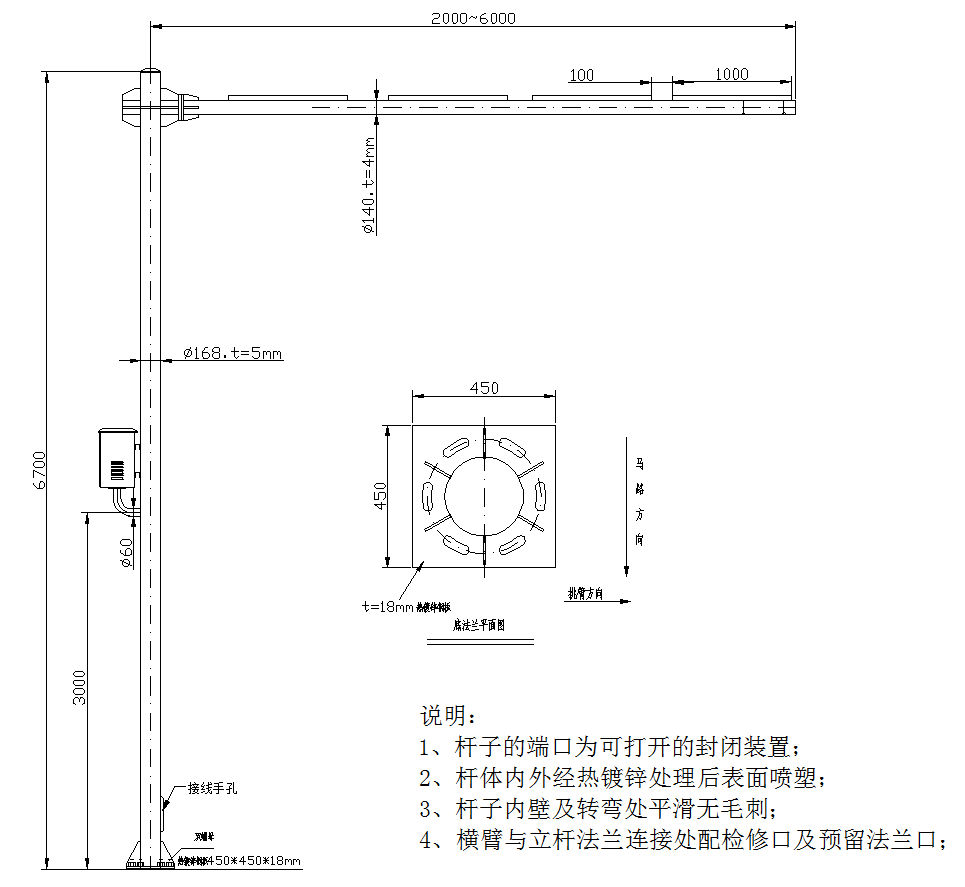 6.7米L型杆大样图1.3.2.2监控立杆预埋件基础施工要求立杆基础与钢筋笼应严格按设计要求和标准施工、生产，以防止过往车往车辆造成震动，从而造成摄像机抖动，影响监控图像角度来计算。立杆基础灌筑工程要求如下：立杆基础开挖后，检查深度及上下口尺寸，确认无误，再放置钢筋笼，固定位置，确保顶板水平。基础中心放入1根直径50mm/PE管，与窨井相连。基础采用商品砼C25（搅拌混凝土）灌筑，质量符合规范要求，振捣密实。基础内打入一根2.5m长50*50*5镀锌角钢，通过4*40镀锌扁钢与钢筋笼两端连接，接地电阻≤10Ω。混凝土必须要养护一段时间，以确保混凝土能达到一定的强度。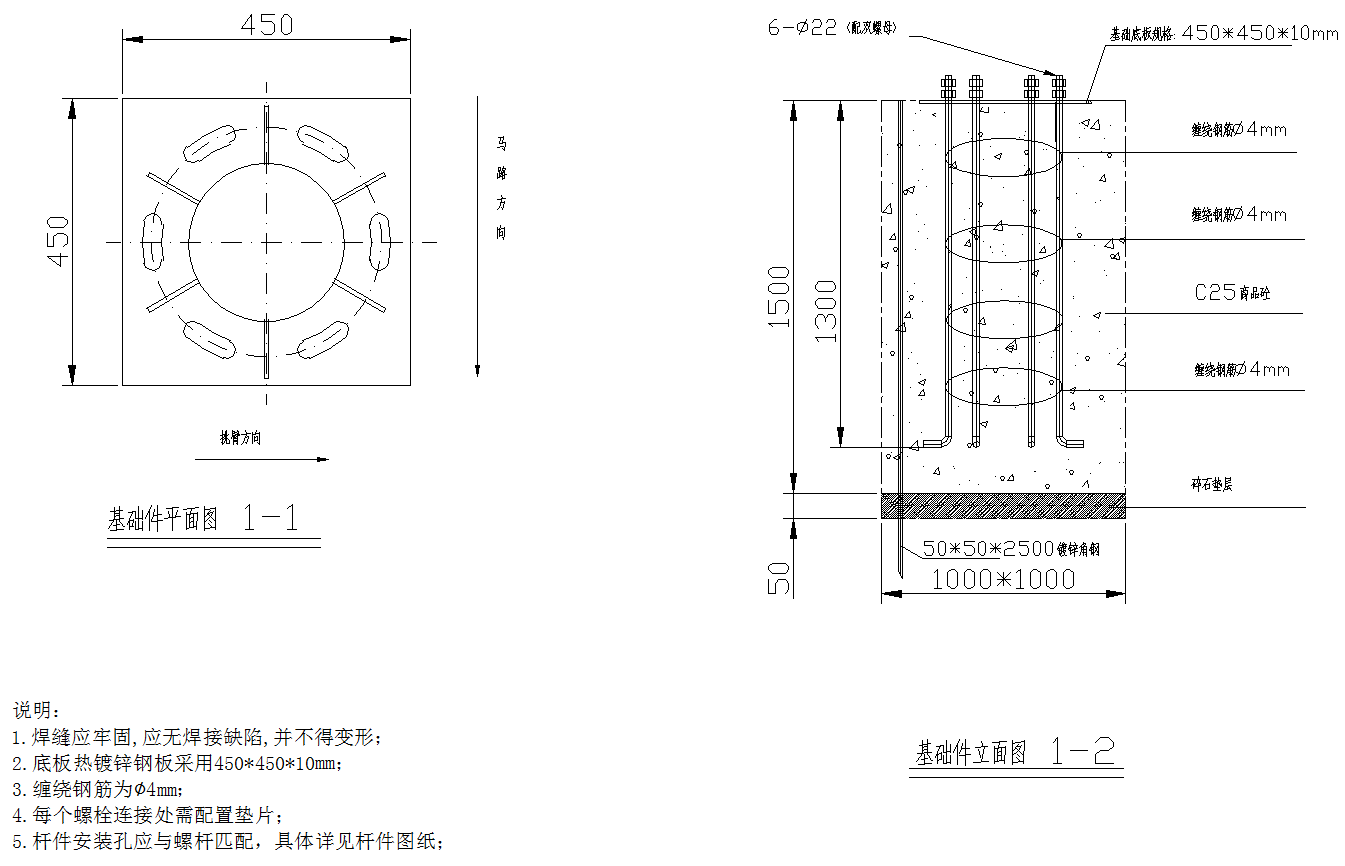 6.7米L型杆基础示意图1.3.2.3 挑臂制作要求挑臂根据实际需要选择臂长为1~4米，挑臂安装于水泥杆、立杆等处，配套配备抱箍及螺栓，表面均需热镀锌处理。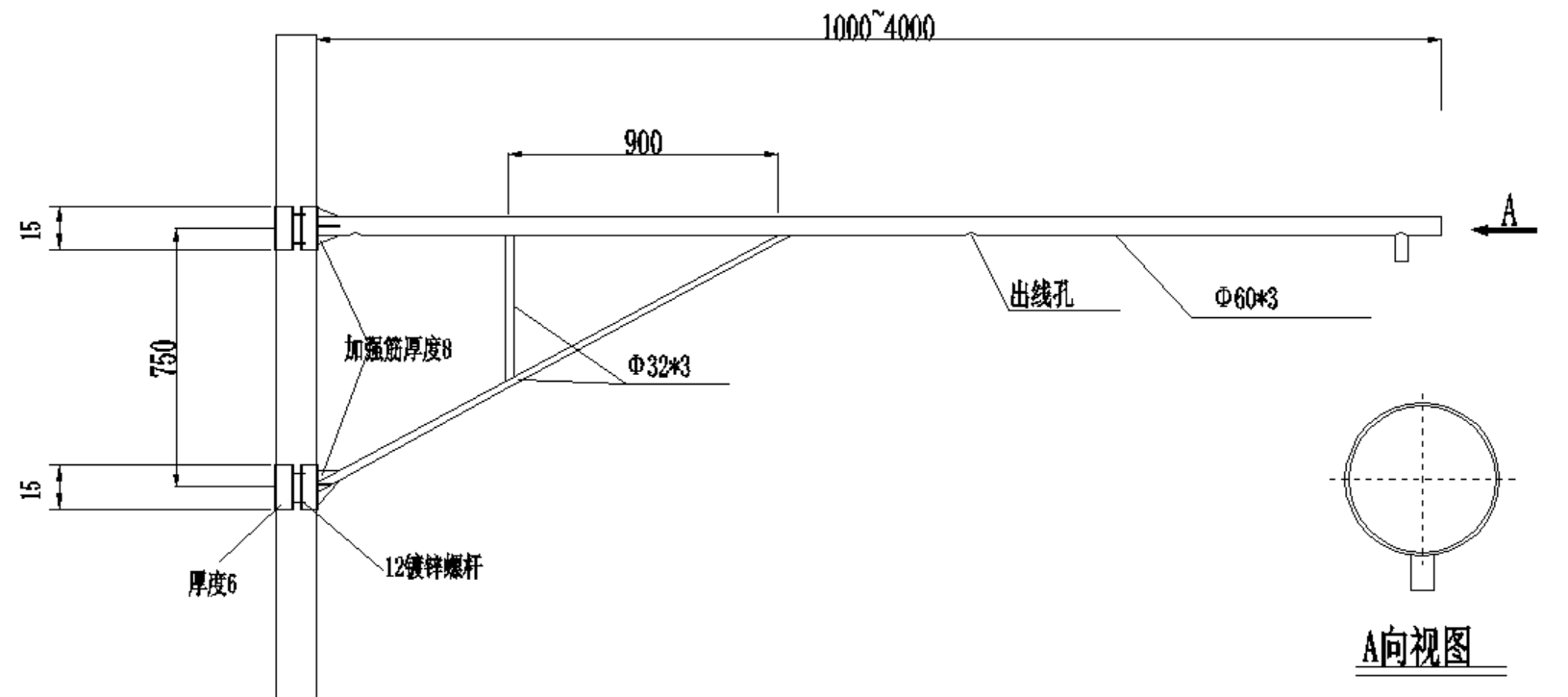 挑臂大样图1.3.2.4. 控制箱制作要求控制箱由设备厂家根据所需容量配备，外壳采用优质冷轧不锈钢钢板，外表喷塑，并做好防水防盗及散热。1.3.2.4.1 室外控制箱监控点前端采用方形控制箱，采取下部进线设计，设计为离地3000mm高度抱杆安装。控制箱尺寸：(高)450mm×(宽)300mm×(深)200mm，室外箱壳采用1.2mm不锈钢；露天防雨设计；隔板采用不锈钢板（可活动）。箱体配件：监控专用电源、电源插座、漏电保护器、空气开关、浪涌保护器、光纤盒、ONU、接地排等。箱体颜色：与配套杆件同色。箱体表面图形文字：由***确认后制作。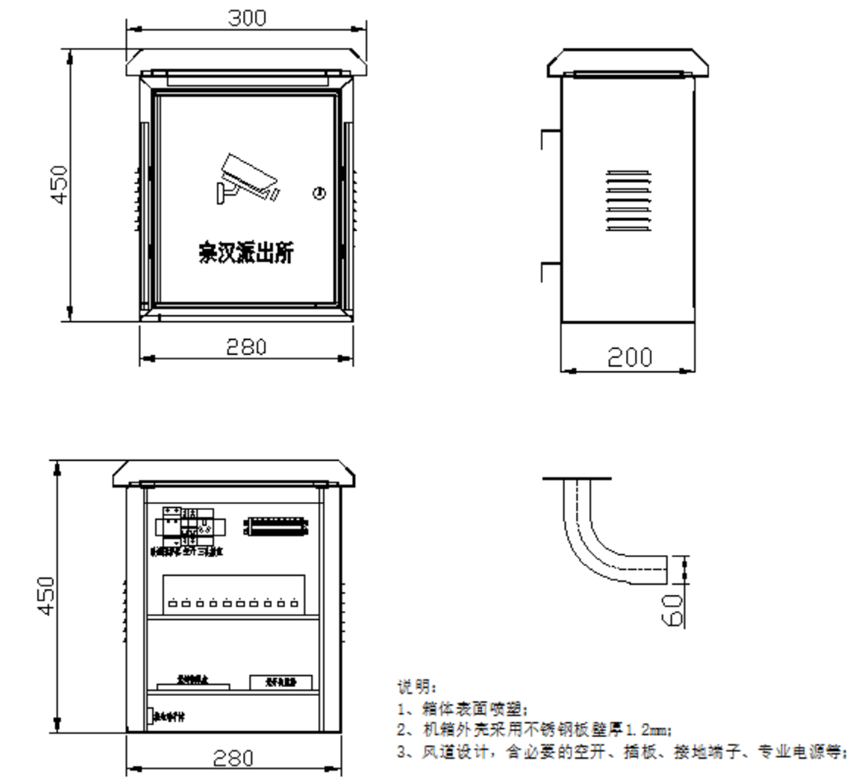 室外控制箱大样图1.3.2.5. 标志牌室外监控点位标志牌具体如下：视频监控区域标志牌设置规范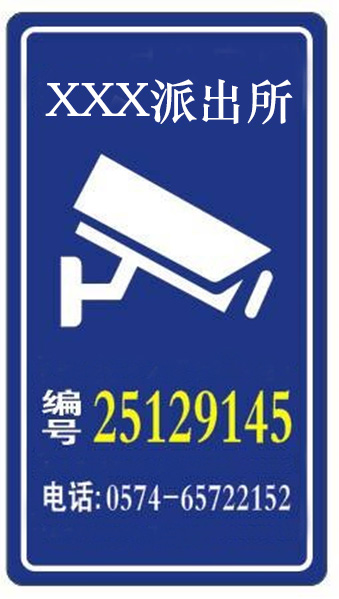 示例图1）视频监控区域标志牌规格：长：780mm宽：480mm2）视频监控区域标志牌内容及颜色：（1）XX***：具体***名称（白色字体）（2）编号：具体编码由***确定（黄色字体）（3）XXXX-XXXXXXXX：所在***电话号码（白色字体）（4）背景颜色为深蓝色具体参照示例图，各地根据实际情况可以适当调整。3）视频监控区域标志的安装要求视频监控区域标志的下边缘与地面之间的垂直距离应不小于2.2m，安装要确保标志牌安装牢固，牌面稳定，抗风性能好，安装位置应避免与机动车辆发生刮擦。4）材料要求视频监控区域标志的制作材料应选用环保、安全、耐用、阻燃、防腐蚀、易于维护的材料。在视频监控区域标志的使用期间，标志材料应不变形、不褪色。室内监控点位标志贴参照以上内容设计。新建摄像机与原有摄像机共杆时，共用同一块标志牌，每台摄像机使用不同编号。1.3.2.6. 综合管网及布线根据小城镇建设要求，室外光缆与电缆敷设时，主干道不允许跨道路架空走线，其它场景充分利用现有综合管道，根据现场环境条件实施。1.3.2.7. 路口窨井施工1、为了设备安装方便，窨井宜设置在监控杆附近。当地下水位不高时，窨井井底只铺砾石（沙子）垫层，以便雨天在窨井中积水渗入地下，但井壁下则须有混凝土基础垫层，井壁粉水泥沙浆；当地下水位很高时，窨井井底加一层混凝土垫层，井壁和井底要粉刷防水沙浆。2、净尺寸500mm×500mm×600mm（长×宽×高），采用砖、水泥沙浆砌筑，标高同人行道面或绿化带，板面须光滑，按国标制作盖板，盖板上标注“公安”字样，盖板颜色为灰色。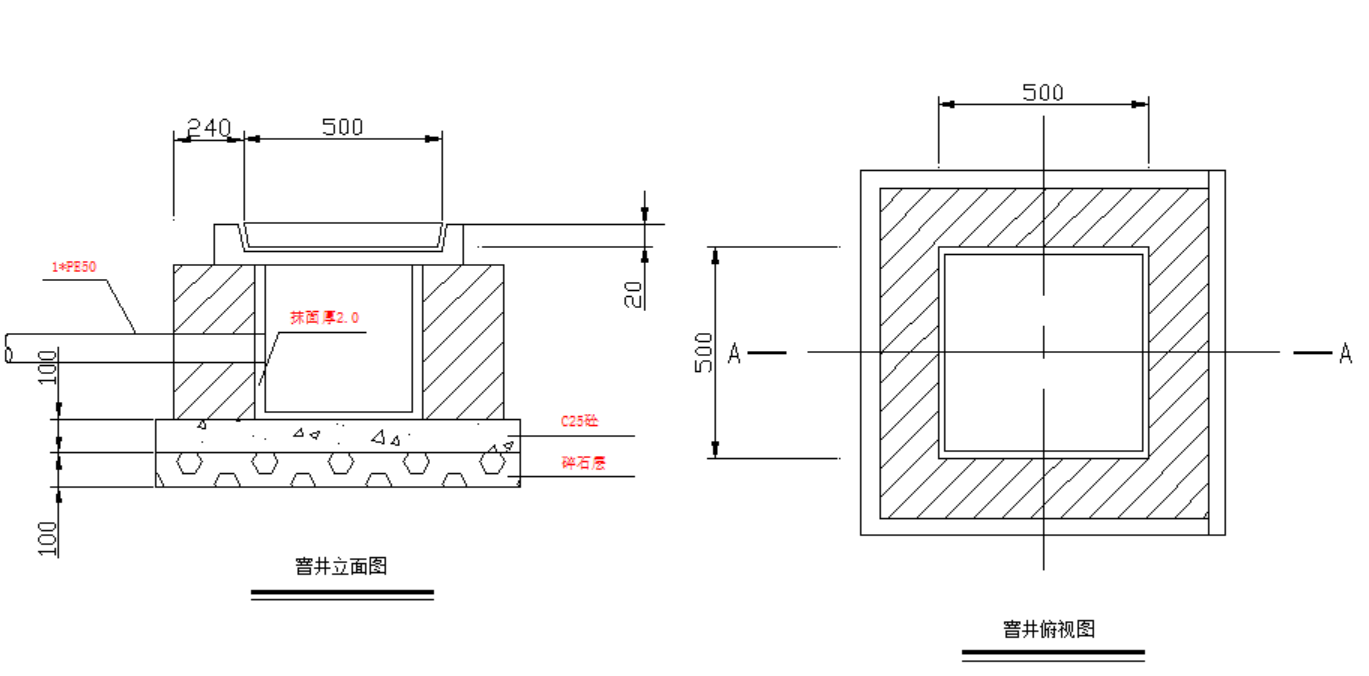 窨井施工图1.3.3 前端设备供电方式设计本工程前端设备供电分为两类情况：1、在原有村镇天网点位位置上进行建设的点位，使用原点位供电设施进行供电，该类点位不再计算取电费用。2、新建点位优先就近使用天网、交警设施供电点为前端监控点取电，附近无天网、交警设施供电点的，需单独开设取电点并配置电表。共享使用交警设施取电时，需提前向交警部门提交取电施工方案，经交警部门核准后方可实施。取电工程需在电力部门指挥下完成，必须严格遵守电力部门施工规范。施工单位施工前确认引电位置并提交引电方案。（注：工程竣工后，应向业主提供接电施工图纸）1.3.4. 前端设备夜间补光设计在摄像监控中，为了使夜间得到正常的监控图像，需要采用一定的补光措施。为满足摄像监控的补光需求，同时降低光污染问题，本项目的补光方式，均采用暖光LED补光灯，并加装光栅罩，补光灯功率大小应根据点位具体情况和实际补光需求来调整。1.4网络通信系统建设本着先进性、实用性和经济性相统一的原则进行网络设计，使综合业务传输平台具有高性能、高可靠性、高安全性、高可扩展性、标准化和易管理的特点，能灵活地根据用户的需求提供不同网络业务的服务保证，为***相关业务系统提供统一的、优质的网络基础业务传输平台。本项目新建前端采集点位与已建村镇天网前端点位共杆时，直接通过现网ONU接入村镇天网，不再新建光纤接入点。1.4.1 网络要求1、信息传输延迟时间当信息（包括视音频信息、控制信息及报警信息等）经由承载网传输时，端到端的信息延迟时间（包括发送端信息采集、编码、网络传输、信息接收端解码、显示等过程所经历的时间）应满足下列要求：（1）前端设备与信号直接接入的监控中心相应设备间端到端的信息延迟时间应不大于2s；（2）前端设备与用户终端设备间端到端的信息延迟应不大于4s。2、传输质量系统承载网络的传输质量（如传输时延、包丢失率、包误差率）应符合如下要求：（1）网络时延上限为：400ms；（2）时延抖动上限为：50ms；（3）丢包率上限值为：1×10-3；（4）包误差率上限为：1×10-4。3、传输带宽本级平台到公安分平台带宽应不低于2G；各摄像机到本级平台带宽应不低于100M。4、网络IP规划接入专网的设备IP地址由市公安局统一分配。1.4.2 网络架构设计根据现有监控系统现有网络现状，综合考虑网络可靠性、可扩展性及建设成本等因素，本次网络设计利旧使用原有主要网络设备，传输网络采用PON技术组网。前端监控点位通过网线接入ONU网络单元，ONU经过光纤与分光器接街道天网中心机房的OLT设备，OLT设备上行接入核心交换机，核心交换机采用双千兆链路通过防火墙接入公安视频专网。传输链路需具备足够的带宽，光缆布线科学规划，不能出现多次分光。网络系统专网专用，运营商不得在视频专网上运行其它业务。1.4.3.核心交换机设计利旧使用现网核心交换机，现网核心交换机为H3C S5800-56C核心路由交换机，2台核心交换机能过堆叠技术实现主备。1.4.4.OLT交换机设计对街道天网已部署的2台OLT设备进行利旧使用。现网OLT设备为中兴公司C300，融合汇聚交换功能，提供高密度接入，高精度时钟，支持TDM、ATM、以太网专线，能够实现流畅的三重播放业务、高可靠的接入服务。C300设备自带双主控板、双上行板、2主2备电源模块。本次项目根据前端摄像机新增接入数，OLT交换机需增加2块PON业务板，单块业务板千兆PON接口数≥16个，配置16块千兆PON光模块。1.4.5. 前端接入设计监控点采用GPON技术，根据监控点的分布情况，由各接入点引出若干条光纤，通过无源分光器，以树形的结构延伸到各监控点。前端采集设备接入线路满足视频、图片数据传输需求，同时考虑到网络传输过程中的数据峰值，每个万兆PON口接入的摄像机数量不得大于50台，每个千兆PON口接入的摄像机数量不得大于10台。1.5.存储系统建设本项目视频图像信息存储主要为视频、图片及数据存储。其中视频存储分为两部分：1、原有存储设备利旧继续使用，用于保存原有590路摄像机采集的视频图像。2、采用Ipsan存储架构，集中存储、统一管理的存储模式，构建满足202路新建摄像机的视图数据存储需求。同时，解决海量视频单机存储安全性低、容灾方案复杂成本高、能耗高等存储管理上的难题，为图像分析、证据搜集、实时布控等业务应用工作提供技术支持。视图信息存储周期，按全天24小时存储30天设计。1.5.1.视图数据存储容量计算1.5.1.1.视频存储容量单路视频图像码流为4096kbps，视频图像分辨率按1080P（1920×1080）计算。原有590路高清摄像机点位视频存储，继续使用原存储设备进行存储。本次建设前端采集摄像机202路，视频存储30天共需存储空间为：278460GB。1.5.1.2.图片存储容量结构化抓拍摄像机抓拍的图片信息采用JPEG编码格式，需符合ISO/IEC1544∶2000要求，压缩因子不高于70。全景图片存储30天，特写图片存储30天。本项目图片存储容量为：9809GB。1.5.1.3数据存储容量数据存储按每张图片附带一条数据进行计算，共计1122万条数据存储容量需求。1.5.2.存储设备配置1.5.2.1. 视频图片存储本项目视频图片存储空间总需求为：278460GB+9809GB =288269GB。存储设备设计采用48盘位IPSAN存储，硬盘采用8TB硬盘。共配置1台存储服务器、48块8T硬盘。1.5.2.2.数据存储根据1122万条数据存储容量需求，结合宗汉街道天网数据存储设备现状，本次设计共享使用街道天网增补项目建设的数据存储服务器。1.6视频图像信息管理平台设计本项目设计利旧使用原有视频图像信息管理平台对所有前端摄像机（包括新建202路及原有625路）进行统一接入管理与应用，并按照省厅及宁波市局国标改造要求的协议标准，将视频资源共享至市局公安视频专网进行应用。前端摄像机视频接入视频图像信息管理平台、视频图像信息管理平台与市局管理平台对接，都须符合《安全防范视频监控联网系统信息传输、交换、控制技术要求》（GB/T.28181-2016）规范要求。前端摄像机图片数据支持双路传输，1路按GA/T.1400标准上报至市局管理平台，1路上报到本级视频图像信息管理平台。1.7.1.图片数据接入、转发本项目前端采集系统设计采用结构化采集摄像机后，采集信息数据类型将相应增加图片数据，图片数据入库与转发需要增加图片数据接入转发服务器。街道天网增补项目建设时已配置有1台图片接入转发服务器，可以满足本次新建结构化采集摄像机的图片数据接入需求，因此本次不再配置图片接入转发服务器。1.7.2.视频接入与转发系统应可实现对视频的实时接入与转发，以满足大量用户同时访问同一视频源的需求。能根据网络情况灵活提供组播转发、流媒体交换服务器转发和客户端直连优先等多种视频码流转发应用。本项目根据项目建设规模与用户实际需求，利旧使用1台原有流媒体服务器。1.7.3运维管理支持可视化展示系统设备运行情况，支持展示所选区域下监控点总数、监控点在线率、图像正常率、录像完整率等数据概况；以及编码设备以及存储设备在线率；支持可视化展示近近一周、近一月内所选区域下监控点在线率及图像正常率数据等；同时支持可视化展示所选区域及其子区域的资源运行情况，包括监控点在线率、图像正常率、录像完整率、编码设备在线率等。1.8.机房配套设施建设1.8.1服务器机柜根据本次项目新增服务器数量及机房机柜现有使用率，在***机房新增1台42U机服务器机柜，用于部署本次新增服务器。机柜尺寸：W*D*H 600*1000*2000（mm）。1.8.2.UPS系统本次新增加服务器2台，平均每台服务最大功率按600W计算，共计1.2KW；原有UPS主机输出功率为30KVA，可以满足本次新增服务器不间断供电需求，因此本次不再进行UPS系统扩容。原有UPS电池已使用5年，已达电池使用年限，本次对原有32节12V100AH电池进行更换，以满足UPS系统正常运行要求，UPS主机与电池柜及其它辅件利旧使用。1.8.3.分控终端本次对2016采购的5台操作终端进行迭代更新，以满足中心对高清视频图像的应用需求。1.9.组织机构与人员培训1.9.1.领导和管理机构建立项目建设领导小组，由项目建设单位牵头，项目承建单位、项目咨询和监理单位等有关人员组成。按照基本建设程序进行分工合作，充分发挥领导小组的职能和作用，定期研究、部署和指导工作，加强对项目建设过程中出现的问题时的协调，控制项目进度，并对项目建设情况进行定期检查和监督；健全系统建设工作责任制，明确项目建设过程各相关部门及机构的职责，落实相关人员及其责任。1.9.2.项目实施和运行维护机构项目承建单位作为整个项目的集成实施和运行维护方，有责任完成此次项目的建设集成工作，基于把项目顺利及时完成的共同期望，该目标需要用户方与承建方双方的协作来共同完成。在项目质保期内，由项目建设单位、项目承建单位的工程技术人员共同承担项目的运行维护工作。在项目质保期后，由项目建设单位承担项目的运行维护工作，同时由项目咨询和监理单位、项目承建单位提供技术支持。1.9.3.人员培训方案1.9.1.1.培训意义各类专业技术人员和实际操作人员的素质水平与工作态度直接影响整个信息化建设的水准与质量。事实上影响基础平台发展的因素很多，既有技术因素、管理因素，又有体制因素、观念因素。信息化业务的发展，机关的管理要规范，机关的体制要创新，机关的领导与工作人员的观念也要转变。各部分、各方面之间务必加强沟通，强调协作，发挥协同的力量和作用。因此对于信息化的建设和实施层面的具体工作人员，一方面他们需要在工作中不断提高业务技能和专业知识，另一方面，他们也要充分了解本部门作为机关职能的工作特点。在工作中从机关职能的角度保证系统的顺利实施。1.9.1.2.培训材料（1）系统用户手册；（2）系统信息录入规范；（3）系统培训演示报告PPT；1.9.1.3.培训方式（1）一对一培训面向领导用户，由领导指定培训时间和培训地点，进行一对一的理论培训和部分系统功能的上机操作培训。（2）集中培训面向系统用户和系统管理员，培训地点为古塘***，进行理论培训、系统上机操作培训、系统维护培训。1.9.1.4.培训对象（1）领导层用户对分管工作的主要领导进行一对一的专门培训，使其了解整套应用系统的设计架构和功能框架，并掌握应用系统中部分功能的使用操作。培训内容如下：项目的建设目的和意义。在项目建设中所担当的责任和所起的作用。整套应用系统设计架构、功能的介绍。应用系统中功能使用、信息查阅。（2）系统用户对系统用户进行集中培训，使其了解整套应用系统的设计架构、功能框架、运作原理、业务流程，并掌握应用系统所有功能的使用操作。培训内容如下：在项目建设中所担当的责任和所起的作用。整套应用系统的设计架构、功能框架、运作原理、业务流程的讲解。整套应用系统信息录入规范。应用系统用户权限的分配机制。应用系统的上机操作。（3）系统管理员对系统管理员进行集中培训，使其能独立操作、分析、判断解决系统一般性问题，进行系统的软、硬件日常维护工作，保证系统正常运转。培训内容如下：在项目建设中所担当的责任和所起的作用。整套应用系统的设计架构、功能框架、运作原理的讲解。工程项目管理知识。系统常用技术知识。应用系统的安装、调试、日常操作和管理维护。基本的系统故障诊断与排错。1.10.项目运维服务方案1.10.1.项目组织及实施机构由建设单位设定专人负责系统维护工作，项目中标单位指派专人负责维护工作，接受建设单位领导。1.10.2.总体要求1.10.1.1.对中标单位要求1、系统安全稳定运行保障派1名技术人员4名维修工人、2辆工程车常驻项目所在地5年，保障前端信息采集系统正常工作，维护安全设备、网络设备和平台软硬件件系统，合理配置安全策略，确保系统安全稳定运行。2、机房迁移保障根据建设单位工作需要，中标单位应提供免费迁移机房所有设备（含软件）服务，保证迁移后系统正常运行。1.10.1.2.项目验收前服务要求本项目租赁合同签定后至竣工验收合格前，中标单位应负责原有系统的运维服务工作，运维服务标准按本项目运维服务要求执行。运维费用按照原系统租赁合同约定费用计算，运维周期按照6个月计算，该笔费用不计入本项目预算，由建设单位另行支付。项目建设期（租赁合同签定后至竣工验收合格）超过6个月的部分，运维服务工作仍由中标单位负责，运维费用由中标单位自行承担，建设单位不再另行支付运维费用。1.10.2.运维服务标准1.10.2.1前端设备运维标准(一)调研评估服务运维单位需要对前端设备的运行状况、运行环境进行现状调研、系统分析和评估并提出相应的建议和服务方案，以明确并制定每年运维及改造的详细计划。(二)例行维护服务1、系统监控对前端设备的系统监控服务指通过7*24小时对前端设备运作情况（比如图像清晰度，监控方位等），进行实时监控，获取各类告警、故障信息，实时响应并及时恢复、解决。2、日常巡检（1）前端摄像机的镜头清理、设备除尘、位置调整、设备维修及更换、故障排除等；（2）球机外罩是否清洁、除尘；（3）检查杆件是否存在、损坏和有障碍物；（4）检查支架、护罩、控制箱是否存在、损坏；（5）立杆定期清除小广告；（6）检查周边的树木、建筑物及电缆是否遮挡镜头；（7）对立杆、设备箱等设施的损坏和自然锈迹在必要时进行修复和表面翻新。前端摄像机视频每天生成故障单，摄像机和镜头一旦污浊应该立即现场清洗，清晰率需月均达到96%以上，根据需要定期进行绿化剪枝。其它设备每季度测试检查一遍，确保完好。(三)故障响应服务运维单位需提供7×24小时响应服务。到达现场后，前端设备需24小时内修复，不能修复需要更换设备的，运维单位需要免费更换故障设备，故障修复时间均以业主单位申报开始计时，若有特殊情况须经业主单位书面同意方可延长故障排除时间。(四)优化完善服务移位点位由业主提出，运维方负责勘测、施工、并保障整体系统正常运行不中断，点位完成移位的时间不应超过一周，若有特殊情况须经业主单位书面同意方可延长故障排除时间。1.10.2.2传输网络运维标准(一)调研评估服务本项目传输网络架构保持不变的基础上，运维单位需要对系统内传输网络的运行状况、运行环境进行现状调研、系统分析和评估并提出相应的建议和服务方案。(二)例行维护服务1、系统监控对传输网络的系统监控服务指7*24小时对传输线路的性能、通断情况进行实时监控，获取各类告警、故障信息，实时响应并及时恢复、解决。2、日常巡检1）光纤链路、摄像机控制线路的检测、故障排除、隐患排查；2）电缆和光缆线路是否裸露、破损；3）所有接口、线路接口的检测；4）传输设备如光纤收发器，交换机等是否损坏。3、故障响应服务运维单位需提供7×24小时响应服务，具体响应方式及响应时间根据故障类型而定。到达现场后，需24小时内修复，不能修复的，运维单位需要负责免费更换。故障修复时间均以业主单位申报开始计时，若有特殊情况须经业主单位书面同意方可延长故障排除时间。优化完善服务每月对视频监控系统的升级、补丁并保障系统不间断工作。增强视频监控系统的安全性、可用性和可靠性。1.10.2.3应用软件运维标准（1）系统软件检测、软件升级、软件维护、数据备份、故障排除等。（2）病毒防范及消除、硬盘垃圾清理、外设安装调试、系统安装调试与维护、系统恢复及日常维护等。1.11采购清单：详见附件清单一、新建部分设备清单及要求二、原系统运维设备清单及要求▲注：采购人在本表中推荐的品牌是采购人认为最适合本项目的品牌，供应商应予以积极响应。供应商可以选择能满足本项目技术需求且性能与参考品牌相当的产品进行投标，但必须在投标文件中提供所投产品详细的技术参数，并对照本表提供的技术参数逐一说明响应情况，未提供所投产品详细的技术参数或未逐一说明响应情况的，作无效标处理。第六章  商务条款第七章  附件A.资格文件封面慈溪市宗汉街道天网工程改造项目租赁服务采购项目项目编号：                      标项：（如有多个标项）（资格文件）投标文件供应商全称：（加盖单位公章）    年  月  日A1、营业执照副本（或事业法人登记证副本或其他登记证明材料）原件扫描件。A2、开标截止时间前6个月内任意1个月的财务会计报表原件扫描件A3具有履行合同所必需的设备和专业技术能力的声明函致：采购人我单位承诺：我单位具有履行合同所必需的设备和专业技术能力，具体情况介绍如下：（内容包括：主要设备、专业技术人员等）……特此承诺。供应商（盖章）：日期：A4、①开标截止时间前6个月内任意1个月的缴纳税收的证明资料原件扫描件；②开标截止时间前6个月内任意1个月的缴纳社保的证明资料原件扫描件；A5无重大违法记录的声明函致：采购人我单位承诺：我单位参与本次采购活动前三年内，在经营活动中没有重大违法记录。我单位对上述声明的真实性负责。如有虚假，将依法承担相应法律责任。特此承诺。供应商（盖章）：日期：注：1、供应商注册成立不足三年的，应就供应商单位成立至参加政府采购活动时段进行承诺。2、政府采购法所称重大违法记录：是指供应商因违法经营受到刑事处罚或者责令停产停业、吊销许可证或者执照、较大数额罚款等行政处罚。A6其他资格要求需提供的声明函致：采购人我单位承诺：1、我单位符合法律、行政法规规定的其他条件。2、我单位未被信用中国网站（www.creditchina.gov.cn）列入失信被执行人、重大税收违法案件当事人名单，未被中国政府采购网（www.ccgp.gov.cn）列入政府采购严重违法失信行为记录名单。特此承诺。供应商（盖章）：日期：B.商务和技术文件封面慈溪市宗汉街道天网工程改造项目租赁服务采购项目项目编号：                     标项：（如有多个标项）（商务和技术文件）投标文件供应商全称：（加盖单位公章）    年  月  日B1投标书致：浙江中瑞工程管理有限公司（供应商全称）授权（全名、职务）为全权代表，参加贵方组织的慈溪市宗汉街道天网工程改造项目租赁服务采购项目（项目编号：                      ）招标活动并投标，为便于采购人公正、择优地确定中标供应商及其服务，我方就本次投标有关事项郑重声明如下：1、我方提交的所有投标文件、资料都是准确的和真实的。如有虚假或隐瞒，我方愿意承担一切后果，并不再寻求任何旨在减轻或免除法律责任的辩解。2、我方不是为本项目提供整体设计、规范编制或者项目管理、监理、检测等服务的供应商。3、我们已详细审查全部招标文件及有关的澄清/修改文件（若有），我们完全理解并同意放弃对这方面提出任何异议的权利。4、保证遵守招标文件有关条款规定。5、本项目的投标报价详见“开标一览表”。6、投标文件有效期为自开标之日起90个日历天。7、保证在中标后忠实地执行与采购人所签署的合同，并承担合同规定的责任义务。8、完全同意招标文件中有关招标代理服务费的条款，保证在中标后按照招标文件规定的金额、时间和方式，向贵方一次性交纳招标代理服务费。我方如逾期未交纳（含未足额）的，愿凭贵方开出的违约通知，按上述规定应交纳金额（含欠交纳）的200%交纳违约金和滞纳的银行利息。承诺在未交足上述违约金和利息前，同意不再参加贵方代理的其他项目，如果贵方不接受我们的投标，我们自愿放弃任何方式进行抗辩的权力。9、与本投标有关的一切正式来往通讯请寄：地址：						邮编：					。电话：						传真：					。供应商（盖章）：日         期：B2法定代表人身份证明供应商名称：单位性质：地址：成立时间：    年  月  日经营期限：姓名：				性别：		年龄：		职务：		身份证号码：系（供应商名称）的法定代表人。特此证明。供应商（盖章）：日期：后附：法定代表人身份证原件扫描件。B3法定代表人授权书（投标文件由授权代表签字的须提供）致：采购人（供应商全称）法定代表人（法定代表人姓名）授权（授权代表姓名）为授权代表，参加慈溪市宗汉街道天网工程改造项目租赁服务采购项目，项目编号为                             ，其在招投标活动中的一切活动本公司均予承认。供应商（盖章）：法定代表人（签字）：日期：附：授权代表姓名：授权代表身份证号码：职务：详细通讯地址：电话：传真：后附：1、授权代表身份证原件扫描件；2、提供社保部门出具的供应商单位2021年12月-2022年2月为授权代表缴纳社保的证明资料原件扫描件。B4供应商一般情况表供应商（盖章）：日期：B5商务条款响应表项目名称：慈溪市宗汉街道天网工程改造项目租赁服务采购项目项目编号：                                 号注：须与商务条款逐项比较填写。供应商（盖章）：日期：B6技术条款响应表项目名称：慈溪市宗汉街道天网工程改造项目租赁服务采购项目项目编号：                             号注：1、须与“第五章招标内容与技术需求”逐项比较，如有偏离的，须在本表中列明，并提供详细的偏离说明。如供应商未在本表中列出偏离说明，即使其在投标文件的其他部分说明与招标文件要求有所不同或回避不答，亦视为完全符合招标文件中所要求的最佳值并写入合同。若中标供应商在定标及合同签订前，以上述事项为借口而不履行合同签订手续及执行合同，则视作其放弃中标资格。供应商（盖章）：日期：B7、按第五章“招标内容与技术需求”要求做出明确完整的响应性叙述（至少包括对“一、二设备清单及要求中技术参数”的响应说明）；B8、系统设计方案；B9、项目的现状与需求的分析；B10、质保服务承诺书；B11、实施方案及重难点分析；B12、新建村级与市级“天网工程”监控平台无缝对接方案；B13、进度计划及工期保证措施、项目质量及保证措施；B14、光纤网络资源情况，整合原村级天网资源情况说明；B15、租赁服务方案（质保期承诺、免费保修及服务措施及方案、专业的服务人员情况、故障到场时间承诺等）；B16、租赁服务投入本项目的维护团队人员情况；B17、针对原利旧点位及中心设备的延续服务的措施及方案；B18、培训方案；B19、合理化建议及其他优惠承诺；B20、第三章“评标办法及标准”中“商务分”要求提供的资料（如有需提供）；B21、供应商认为需要的其他资料（如有需提供）。C.报价文件封面慈溪市宗汉街道天网工程改造项目租赁服务采购项目项目编号：                    号标项：（如有多个标项）（报价文件）投标文件供应商全称：（加盖单位公章）    年  月  日C1开标一览表项目名称：慈溪市宗汉街道天网工程改造项目租赁服务采购项目项目编号：                               号货币单位：人民币（元）供应商（盖章）：日期：C2分项报价表项目名称：慈溪市宗汉街道天网工程改造项目租赁服务采购项目项目编号：                                货币单位：人民币（元）表1：新建部分表2：原系统运维注：开标一览表投标报价（元/3年）=（表1合计+表2合计）×3供应商（盖章）：日         期：C3综合年租赁费报价表项目名称：慈溪市宗汉街道天网工程改造项目租赁服务采购项目项目编号：                   金额单位：人民币（元）根据“C2分项报价表”计算本表计算公式如下：（1）800万像素结构化采集枪型摄像机综合年租赁费=表1小计1/13+表1（小计8+小计9+小计10+小计11+小计12+小计13+小计14）/202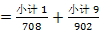 （2）900万像素智能卡口摄像机综合年租赁费=表1小计2/2+表1（小计8+小计9+小计10+小计11+小计12+小计13+小计14）/202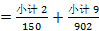 （3）900万像素环保卡口摄像机综合年租赁费=表1小计3/159+表1（小计8+小计9+小计10+小计11+小计12+小计13+小计14）/202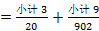 （4）800万像素结构化采集球型摄像机综合年租赁费=表1小计4/6+表1（小计8+小计9+小计10+小计11+小计12+小计13+小计14）/202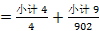 （5）400万像素结构化采集球型摄像机综合年租赁费=表1小计5/15+表1（小计8+小计9+小计10+小计11+小计12+小计13+小计14）/202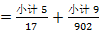 （6）多目联动全景摄像机综合年租赁费=表1小计6/2+表1（小计8+小计9+小计10+小计11+小计12+小计13+小计14）/202（7）400万像素多维智能感知一体机综合年租赁费=表1小计7/5+表1（小计8+小计9+小计10+小计11+小计12+小计13+小计14）/202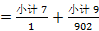 （8）原系统运维部分综合年租赁费=表2合计（一+五+六+七）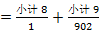 供应商（盖章）：日期：C4中小企业声明函本公司（联合体）郑重声明，根据《政府采购促进中小企业发展管理办法》（财库﹝2020﹞46 号）的规定，本公司（联合体）参加（单位名称）的（项目名称）采购活动，工程的施工单位全部为符合政策要求的中小企业（或者：服务全部由符合政策要求的中小企业承接）。相关企业（含联合体中的中小企业、签订分包意向协议的中小企业）的具体情况如下：1.（标的名称），属于（采购文件中明确的所属行业）；承建（承接）企业为（企业名称），从业人员   人，营业收入为   万元，资产总额为   万元1，属于（中型企业、小型企业、微型企业）；2.（标的名称），属于（采购文件中明确的所属行业）；承建（承接）企业为（企业名称），从业人员   人，营业收入为   万元，资产总额为   万元，属于（中型企业、小型企业、微型企业）；…… 以上企业，不属于大企业的分支机构，不存在控股股东为大企业的情形，也不存在与大企业的负责人为同一人的情形。本企业对上述声明内容的真实性负责。如有虚假，将依法承担相应责任。企业名称（盖章）：日 期：1从业人员、营业收入、资产总额填报上一年度数据，无上一年度数据的新成立企业可不填报。C5残疾人福利性单位声明函（如有需提供）本单位郑重声明，根据《财政部 民政部 中国残疾人联合会关于促进残疾人就业政府采购政策的通知》（财库〔2017〕141号）的规定，本单位为符合条件的残疾人福利性单位，且本单位参加______单位的______项目采购活动提供本单位制造的货物（由本单位承担工程/提供服务），或者提供其他残疾人福利性单位制造的货物（不包括使用非残疾人福利性单位注册商标的货物）。本单位对上述声明的真实性负责。如有虚假，将依法承担相应责任。               单位名称（盖章）：       日  期：注：享受政府采购支持政策的残疾人福利性单位应当同时满足以下条件：（一）安置的残疾人占本单位在职职工人数的比例不低于25%（含25%），并且安置的残疾人人数不少于10人（含10人）；（二）依法与安置的每位残疾人签订了一年以上（含一年）的劳动合同或服务协议；（三）为安置的每位残疾人按月足额缴纳了基本养老保险、基本医疗保险、失业保险、工伤保险和生育保险等社会保险费；（四）通过银行等金融机构向安置的每位残疾人，按月支付了不低于单位所在区县适用的经省级人民政府批准的月最低工资标准的工资；（五）提供本单位制造的货物、承担的工程或者服务（以下简称产品），或者提供其他残疾人福利性单位制造的货物（不包括使用非残疾人福利性单位注册商标的货物）。前款所称残疾人是指法定劳动年龄内，持有《中华人民共和国残疾人证》或者《中华人民共和国残疾军人证（1至8级）》的自然人，包括具有劳动条件和劳动意愿的精神残疾人。在职职工人数是指与残疾人福利性单位建立劳动关系并依法签订劳动合同或者服务协议的雇员人数。C6供应商认为需要的其他资料（如有需提供）政府采购活动现场确认声明书致：采购人本人经由（供应商名称）法人代表（负责人）（姓名）合法授权参加慈溪市宗汉街道天网工程改造项目租赁服务采购项目（项目编号：                     号）政府采购活动，经与本单位法人代表（负责人）联系确认，现就有关公平竞争事项郑重声明如下：本单位与采购人之间□不存在利害关系□存在下列利害关系：A.投资关系B.行政隶属关系C.业务指导关系D.其他可能影响采购公正的利害关系（如有，请如实说明）。二、现已清楚知道参加本项目采购活动的其他所有供应商名称，本单位□与其他所有供应商之间均不存在利害关系□与（供应商名称）之间存在下列利害关系：A.法定代表人或负责人或实际控制人是同一人B.法定代表人或负责人或实际控制人是夫妻关系C.法定代表人或负责人或实际控制人是直系血亲关系D.法定代表人或负责人或实际控制人存在三代以内旁系血亲关系E.法定代表人或负责人或实际控制人存在近姻亲关系F.法定代表人或负责人或实际控制人存在股份控制或实际控制关系G.存在共同直接或间接投资设立子公司、联营企业和合营企业情况H.存在分级代理或代销关系、同一生产制造商关系、管理关系、重要业务（占主营业务收入50%以上）或重要财务往来关系（如融资）等其他实质性控制关系I.其他利害关系情况。现已清楚知道并严格遵守政府采购法律法规和现场纪律。我发现供应商之间存在或可能存在上述第二条第项利害关系。（供应商代表签名）    年  月  日注：1、本表非投标文件的组成内容，不须在投标文件中提供。2、本表在开标现场由代理机构提供给各供应商，由各供应商签署。中标金额（万元）服务招标100以下1.5%100-5000.8%500-10000.45%1000-50000.25%序号要求说明审查要求1满足《中华人民共和国政府采购法》第二十二条规定；未被“信用中国”（www.creditchina.gov.cn)、中国政府采购网（www.ccgp.gov.cn）列入失信被执行人、重大税收违法案件当事人名单、政府采购严重违法失信行为记录名单。（1）提供营业执照副本（或事业法人登记证副本或其他登记证明材料）原件扫描件。（2）提供开标截止时间前6个月内任意1个月的财务会计报表原件扫描件。（3）提供“具有履行合同所必需的设备和专业技术能力的声明函”。（4）提供①开标截止时间前6个月内任意1个月的缴纳税收的证明资料原件扫描件；②开标截止时间前6个月内任意1个月的缴纳社保的证明资料原件扫描件依法免税或不需要缴纳社保的供应商，应提供相应文件证明其依法免税或不需要缴纳社保。（5）提供“无重大违法记录的声明函”。（6）提供“其他资格要求需提供的声明函”。资格性审查结论资格性审查结论序号要求说明审查要求1投标有效期：符合第二章“投标须知”第六、1条的要求。提供“投标书”。2法定代表人身份证明、法定代表人授权书。（1）投标文件由法定代表人签字的，提供“法定代表人身份证明”。（2）投标文件由授权代表签字的，提供“法定代表人身份证明”和“法定代表人授权书”，并提供社保部门出具的供应商单位2021年12月-2022年2月为授权代表缴纳社保的证明资料原件扫描件。3符合第二章“投标须知”第九、1条的要求。投标文件的签署盖章。4商务和技术文件中不得出现涉及投标价格的内容。商务和技术文件中是否出现涉及投标价格的内容。5对同个标项不允许提供两个投标方案。是否有两个投标方案。6供应商不得在投标活动中提供任何虚假材料或从事其他违法活动的。不得提供任何虚假材料或从事其他违法活动。7评标委员会经过审查，认定供应商虚假应标、串通投标的，有下列情形之一的，视为供应商串通投标：（1）不同供应商的投标文件由同一单位或者个人编制；（2）不同供应商委托同一单位或者个人办理投标事宜；（3）不同供应商的投标文件载明的项目管理成员或者联系人员为同一人；（4）不同供应商的投标文件异常一致或者投标报价呈规律性差异；（5）不同供应商的投标文件相互混装。不得有所述情形。8符合法律、法规和招标文件中规定的其他实质性要求（实质性要求招标文件中“▲”标记）符合所述要求。9本项目不接受联合体投标。供应商非联合体。符合性审查结论符合性审查结论供应商分值供应商分值分值技术分74分1、技术指标响应性（15分）：根据“第五章招标内容与技术需求一、二设备清单及要求中技术参数”中的要求，根据供应商提供所投产品详细的技术参数或响应情况说明进行综合评审分析。所投产品技术参数能完全满足且优于采购人需求的得15-10分；所投产品技术参数能基本满足采购人需求的得10-5分；所投产品技术参数不能满足采购人需求的得5-0分。15技术分74分2、系统设计方案（5分）：方案成熟、完整、具有扩展性、易操作，且符合采购人需求的得5-3分；方案基本合理可行，基本符合采购人需求的得3-1分；方案有缺陷，不能完全满足采购人需求的得1-0分。5技术分74分3、项目的现状与需求的分析（5分）：对本项目现状与需求的分析透彻，问题剖析准确的得5-3分；对本项目现状与需求的分析、问题剖析与实际情况基本吻合的得3-1分；对本项目现状与需求的分析、问题剖析不符合实际情况的得1-0分。5技术分74分4、质保服务承诺书（2分）：提供本项目中主要设备，制造商针对本项目作出的5年质保服务承诺书，共计2分，未提供不得分。投标文件中提供质保服务承诺书加盖制造商公章。2技术分74分5、实施方案及重难点分析（4分）：实施方案详细、考虑周全、重点难点分析清晰、应对措施合理，且符合采购人需求的得4-3分；实施方案基本合理，基本符合采购人需求的得3-1分；实施方案有缺陷，不能完全满足采购人需求的得1-0分。4技术分74分6、新建村级与市级“天网工程”监控平台无缝对接方案：（4分）：对接方案完善合理、能否满足未来5年内公安视频实战业务发展需求的得4-3分；实施方案基本合理，基本符合采购人需求的得3-1分；实施方案有缺陷，不能完全满足采购人需求的得1-0分。4技术分74分7、投标供应商为保证工期进度，对投标供应商针对本项目的预勘察情况和对进度计划及工期保证措施、项目质量及保证措施（8分）：完整、合理、可行的得8-5分；基本完整、合理、可行的得5-3分；不完整、不合理、不可行的得3-0分。8技术分74分8、光纤网络资源情况，整合原村级天网资源情况说明（6分）：光纤网络资源分布广及整合合理并能够满足采购人需求的得6-4分；光纤网络资源分布及整合基本符合采购人需求的得4-2分；光纤网络资源有缺陷，不能完全满足采购人需求的得2-0分。6技术分74分9、租赁服务方案（质保期承诺、免费保修及服务措施及方案、专业的服务人员情况、故障到场时间承诺等）（6分）：租赁服务方案科学合理，服务响应速度快、便捷，服务团队人员素质高、经验丰富的得6-4分；租赁服务方案基本合理，服务响应较快，服务团队人员有一定的经验的得4-2分；租赁服务方案有缺陷，不能完全满足采购人需求的得2-0分。6技术分74分10、租赁服务投入本项目的维护团队人员情况（6分）拟投入本项目租赁服务团队项目负责及人员综合实力完全满足本项目建设运行维护的得6-4分；拟投入本项目的团队人员综合实力基本满足本项目建设运行维护的得4-2分；拟投入本项目的团队人员综合实力较薄弱，难以满足本项目建设运行维护的得1-0分。注：团队人员提供社保部门出具的至少包含2021年12月-2022年2月期间供应商为其缴纳社保证明复印件加盖供应商公章，否则以上相应条款不得分。6技术分74分11、针对原利旧点位及中心设备的延续服务的措施及方案（6分）：服务措施方案合理，完全满足采购人需求的得6-4分；服务措施方案基本合理，基本满足采购人需求的得4-2分；服务措施方案有缺陷，不能完全满足采购人需求的得2-0分。6技术分74分12、培训方案（3分）：培训方案科学、合理、可行的得3-2分；培训方案基本合理，基本符合采购人需求的得2-1分；培训方案有缺陷，不能完全满足采购人需求的得1-0分。3技术分74分13、合理化建议及其他优惠承诺（4分）：建议合理且具有针对性和可行性，其他优惠承诺完全满足采购人需求的得4-2分；建议基本合理可行，符合采购人需求的得2-1分；建议存在缺陷，不符合采购人需求的得1-0分。4商务分6分14、业绩（2分)：2019年1月1日至今（以合同签订时间为准），供应商承接过类似社会治安动态视频监控系统项目的，每提供一个业绩得1分，最高得2分。同一业主不累计得分。投标文件中提供合同及验收报告原件扫描件，否则不得分。2商务分6分15、政策性因素加分（1分）：投标产品为节能产品，提供有效期内节能产品认证证书的加0.5分；投标产品为环境标志产品，提供有效期内环境标志产品认证证书的加0.5分。提供上述有效证书原件扫描件，否则不得分。1商务分6分16、体系认证证书（3分）：投标人或上级公司具有有效期内的质量管理体系认证证书（ISO 9001）、信息技术服务管理体系认证证书（ISO 20000）、信息安全管理体系认证证书（ISO 27001），每提供一个证书得1分，最高得3分。提供上述有效证书原件扫描件，否则不得分。3商务和技术得分（80分）商务和技术得分（80分）80序号要求说明审查要求1本次公开招标设有最高限价：5298459元；投标报价超出对应最高限价的投标无效。本次公开招标设有年租赁费最高限价（详见：综合年租赁费报价表）；年租赁费投标报价超出对应最高限价的投标无效。提供“开标一览表”、“综合年租赁费报价表”。2符合第二章“投标须知”第九、1条的要求。投标文件的签署盖章符合所述要求。3评标委员会认为供应商的报价明显低于其他通过第一阶段评审供应商的报价，有可能影响产品质量或者不能诚信履约的，应当要求其在评标现场合理的时间内提供书面说明，必要时提交相关证明材料；供应商不能证明其报价合理性的，评标委员会应当将其作为无效投标处理。符合所述要求。4符合法律、法规和招标文件中规定的其他实质性要求（实质性要求招标文件中“▲”标记）符合所述要求。初步审查结论初步审查结论供应商分值供应商分值价格分20分参与评审的价格=评标价-小微企业价格扣除优惠值10%评标基准价=满足招标文件要求且“参与评审的价格”中最低的价格为评标基准价基准价得分为满分20分，其他供应商报价得分计算公式如下：其他供应商报价得分=（评标基准价/参与评审的价格）×20%×100报价得分（20分）报价得分（20分）序号设备/系统名称设备参数单位数量品牌备注1核心交换机H3C S5800-56C台2H3C2OLT设备主机机框，中兴C300台2中兴3OLT设备机框自带主控板Scun块4中兴4OLT设备电源板自带1主1备电源模块块2中兴5OLT设备业务板GPBD,每个业务板8个Pon口块66OLT设备业务板GPBD,每个业务板16个Pon口块3中兴7ONU设备中兴，ZXA10 F804/8FE-G台590中兴序号设备名称品牌型号单位数量备注1磁盘阵列宇视ISC5000-E台92存储扩展柜宇视VS-DE1008-UV台163磁盘阵列宇视CVS5516台24硬盘宇视VS-HD4000V-07-UV块290序号序号设备/系统名称技术指标及参数要求单位数量数量参考品牌备注投标响应一、前端采集系统建设一、前端采集系统建设一、前端采集系统建设一、前端采集系统建设一、前端采集系统建设一、前端采集系统建设一、前端采集系统建设一、前端采集系统建设一、前端采集系统建设一、前端采集系统建设1.1400万像素高清枪型摄像机400万像素高清枪型摄像机400万像素高清枪型摄像机400万像素高清枪型摄像机400万像素高清枪型摄像机400万像素高清枪型摄像机400万像素高清枪型摄像机400万像素高清枪型摄像机400万像素高清枪型摄像机1400万像素高清枪型摄像机400万像素高清枪型摄像机1.1/2.7英寸CMOS，像素≥400万；2、最大分辨率≥2560×1440；3、最低照度0.005Lux（彩色模式）；0.0005Lux（黑白模式）；4、支持三码流，同时并发输出；5、宽动态120dB；6、透雾功能支持；7、在设定的侦测区域内具有目标移动时，可在客户端给出报警提示，可同时支持18×22个区域移动侦测；8、动态检测；视频遮挡；区域入侵；绊线入侵；场景变更；徘徊检测；人员聚集；快速移动；停车检测；虚焦侦测；人数统计；9、在客户端软件或IE浏览器下，具有认证模式设置选项，且WEB认证具有（无、basic、digest）三种设置选项。10、具有反转极性功能，对摄像机的供电端子以相反极性施加DC12V电压，能正常工作。11、含护罩、防护等级≥IP66，≥32G存储卡。台1313宇视/海康威视/大华2镜头镜头500万手动变焦镜头，根据现场距离自由选择规格，与相机配套，确保效果个1313宇视/海康威视/大华3摄像机电源摄像机电源AC24V/72W电源适配器个1313宇视/海康威视/大华4暖光补光灯暖光补光灯1、光源类型：高品质大功率暖光LED
2、光源暖色柔和不刺眼，避免光污染
3、灯珠：≥16颗
4、色温：≥3000K
5、光通量不低于4150lm
6、发光角度：≥30°
7、最佳补光距离：12m~25m
8、支持RS485协议、按键调节两种调光方式，可多档位线性连续调光
9、控制方式：支持内控(光敏自动控制)、外控(相机通过RS485控制)
10、功率：不大于16W
11、IP66防护等级，具有良好的防水、防尘性能
12、工作环境：-40℃~+60℃，10%~95%RH台1313宇视/海康威视/大华5三维支架三维支架三维可调安装支架 个1313配套1.2400万像素红外球型摄像机400万像素红外球型摄像机400万像素红外球型摄像机400万像素红外球型摄像机400万像素红外球型摄像机400万像素红外球型摄像机400万像素红外球型摄像机400万像素红外球型摄像机400万像素红外球型摄像机1400万像素红外球型摄像机400万像素红外球型摄像机1、1/1.8英寸CMOS，像元尺寸≥2.9μm（H）×2.9μm（V）。2、内置GPU芯片。3、内置电动变焦镜头，≥25倍光学变倍。4、在分辨率设置为2688×1520、帧率设置为30fps、码率4Mbps时，视频图像传输至客户端的延时时间≤120ms"5、支持三码流。6、在设定的侦测区域内具有目标移动时，可在客户端给出报警提示。7、宽动态≥120db。8、首次出厂登录WEB时具有激活密码设置功能，界面可提醒用户修改为强密码使用，强制用户只能使用复杂度为高的密码登录和访问。9、支持双路存储，包括IPSAN、云存储方式。10、具有自动、关闭、开启光学透雾设置选项，透雾等级可调。当检验到雾的浓度达到设定的阈值时，可自动在数字透雾和光学透雾之间进行切换。11、支持越界检测，可通过IE浏览器画规则线，对越过规则线的机动车、非机动车、行人进行分类抓拍，支持告警上报中心及联动报警输出。12、可对设定区域的运动目标进行跟踪，可设定持续跟踪时间，可自动变倍。13、电源电压在AC24V或DC24V±25%范围内变化时，应能正常工作。14、IP66防护等级。15、含电源。台台2宇视/海康威视/大华1.3800万像素结构化采集枪型摄像机800万像素结构化采集枪型摄像机800万像素结构化采集枪型摄像机800万像素结构化采集枪型摄像机800万像素结构化采集枪型摄像机800万像素结构化采集枪型摄像机800万像素结构化采集枪型摄像机800万像素结构化采集枪型摄像机800万像素结构化采集枪型摄像机1800万像素结构化采集枪型摄像机800万像素结构化采集枪型摄像机1.1/1.8 inch逐行扫描800万像素CMOS图像传感器或以上。2.内置GPU芯片。3.0.005lux(F1.2，AGC ON，彩色)，0.0002lux(F1.2，AGC ON，黑白)。4.120dB光学宽动态。5.分辨率为3840x2160或以上，帧率为30帧/s，同时支持三码流。6.支持混合抓拍,具有机动车、非机动车车牌识别功能。7.机动车、非机动车、行人、人脸捕获率≥99%。8.支持对全屏区域或指定区域出现的机动车、非机动车及行人同时进行检测和跟踪，单路视频图像中可同时检测出目标35个以上，当检测到目标后可抓拍小图，同时支持抓拍全景大图上传智能服务器。9.可将视频图像存储至TF卡，支持断网续传，配置32GBTF卡。10.在客户端软件或IE浏览器下，具有认证模式设置选项，且WEB认证具有（无、basic、digest）三种设置选项。11.支持双路直存方式存储，包括IPSAN、云存储方式。12.电源电压在AC24V±20% 或DC24V±20%范围内变化时，摄像机正常工作。13.IP66防护等级。14.含护罩。台159159宇视/海康威视/大华2镜头镜头800万手动变焦镜头，根据现场距离自由选择规格，与相机配套，确保效果个159159宇视/海康威视/大华3摄像机电源摄像机电源AC24V/72W电源适配器个159159宇视/海康威视/大华4暖光补光灯暖光补光灯1、光源类型：高品质大功率暖光LED
2、光源暖色柔和不刺眼，避免光污染
3、灯珠：≥16颗
4、色温：≥3000K
5、光通量不低于4150lm
6、发光角度：≥30°
7、最佳补光距离：12m~25m
8、支持RS485协议、按键调节两种调光方式，可多档位线性连续调光
9、控制方式：支持内控(光敏自动控制)、外控(相机通过RS485控制)
10、功率：不大于16W
11、IP66防护等级，具有良好的防水、防尘性能
12、工作环境：-40℃~+60℃，10%~95%RH台318318宇视/海康威视/大华5三维支架三维支架三维可调安装支架个159159配套1.4800万像素结构化采集球型摄像机800万像素结构化采集球型摄像机800万像素结构化采集球型摄像机800万像素结构化采集球型摄像机800万像素结构化采集球型摄像机800万像素结构化采集球型摄像机800万像素结构化采集球型摄像机800万像素结构化采集球型摄像机800万像素结构化采集球型摄像机1800万像素结构化采集球型摄像机800万像素结构化采集球型摄像机1.1/1.8英寸CMOS，像元尺寸≥2.9μm（H）×2.9μm（V）2.焦距范围：8-210mm，不小于30倍光学变倍3.内置GPU芯片，分辨率为3840x2160或以上，帧率为30帧/s，同时支持五码流4.水平范围：360°；水平速度0.1°/s-180°/s；预置位速度：180°/s  垂直范围：-20°-90°(自动翻转)；垂直速度：0.1°-75°/s；预置位速度：75°/s5.具有混行检测、周界布控、行为检测、异常检测及统计分析6.具有对全屏区域或指定区域出现的机动车、非机动车及行人同时进行检测和跟踪，单路视频图像中可同时检测出目标35个以上。7.具有目标跟踪功能，可对设定区域的运动目标进行跟踪。8.具有定位功能，可采集经纬度信息，可免人工标定摄像机坐标位置9.具有防抖功能，有效降低画面抖动，使图像稳定清晰10.120dB光学宽动态，根据环境亮度自动切换，满足高反差场景监控需求11.具有自动开启关闭光学透雾设置选项，透雾等级1～9可调。当检验到雾的浓度达到设定的阈值时，可自动在数字透雾和光学透雾之间切换 ；12.可将视频图像存储至TF卡，支持断网续传，配置含32GB存储卡13.IPC支持光纤接口、RJ45接口同时使用，RJ45接口可以串接供给另外1台IPC正常使用 14.支持AC 24V±20%、DC 24V±20%供电15.IP66防护等级16.含电源、32GB存储卡。台66宇视/海康威视/大华1.5900万像素智能卡口摄像机900万像素智能卡口摄像机900万像素智能卡口摄像机900万像素智能卡口摄像机900万像素智能卡口摄像机900万像素智能卡口摄像机900万像素智能卡口摄像机900万像素智能卡口摄像机900万像素智能卡口摄像机1900万像素智能卡口型摄像机900万像素智能卡口型摄像机1.900万像素图像传感器，靶面尺寸≥1英寸.
2.支持焦距11-40mm 高清步进光圈镜头和变焦镜头.
3.图像分辨率≥4096×2160，帧率1-25帧可调.
5.黑白模式下最低照度≤0.008LX.
6.设备应支持白光爆闪、红外爆闪、白光频闪和常亮等补光模式，并具有自定义时间和自动切换功能.
7.设备支持视频、地感线圈、雷达触发方式中的一种或多种，白天和晚上的目标捕获率均≥99.5%.
8.包含新能源车牌前提下,车辆号牌白天、晚上识别准确率≥99.5%.
9.支持开车打电话、未系安全带检测功能，全天检出率≥98％，误检率≤1.
10.支持ARP防攻击、IP地址访问控制、IP地址搜索功能.
11.含护罩、电源、32G 存储卡。台1515宇视/海康威视/大华2镜头镜头900万镜头，根据现场距离自由选择规格，与相机配套，确保效果个1515宇视/海康威视/大华3LED频闪白光爆闪一体灯LED频闪白光爆闪一体灯1、触发方式：频闪灯支持支持电平量触发和开关量触发，爆闪灯支持开关量触发；
2、色温：氙气灯 6000±500K，LED 3000±200K；
3、频闪功率：≤34.5W；
4、灯珠数量：≥24颗；
5、输出能量：爆闪最大能量80J，最小40J；
6、曝光指数：40~64（GN）；
7、补光距离:频闪灯≥29米,爆闪灯≥32米；
8、寿命:≥1000万次；台3030宇视/海康威视/大华4三维支架三维支架三维可调安装支架 个1515配套1.6移动布控球型摄像机移动布控球型摄像机移动布控球型摄像机移动布控球型摄像机移动布控球型摄像机移动布控球型摄像机移动布控球型摄像机移动布控球型摄像机移动布控球型摄像机1移动布控球型摄像机移动布控球型摄像机1、1/2.8英寸CMOS，内置GPU芯片；2、焦距：不小于21倍光学变倍；3、主码流分辨率为≥1920×1080，帧率为60帧/s，码率为4Mbps；4、在IE浏览器下，具有H.265、H.264、MJPEG 设置选项，可将H.265/H.264格式设置为 High Profile/Baseline /Main；5、在补光灯光源关闭的情况下：彩色：0.005lx（AGC ON，RJ45输出，应能分辨反射式视频矩阵测试卡中彩色色块），黑白：0.0005lx （AGC ON，RJ45输出，能分辨反射式视频矩阵测试卡中的圆形轮廓）,最大亮度鉴别等级11级，分辨力1400线；6、可将视频图像存储至TF卡，本次配置64G TF卡；7、具有区域入侵，人脸识别，车牌识别功能8、具有人脸抓拍功能，可对经过设定区域的行人进行人脸检测和人脸跟踪，当检测到人脸后，可抓拍人脸图片9、移动侦测，在设定侦测区域内具有目标移动时，可在客户端给出报警提示，最多可设置18X22个移动侦测区域10、支持定位功能，并能够在监控画面叠加设备所在的经纬度信息；11、电池续航时间不小于8小时（红外灯关闭，低功耗模式下）12、可接入电信、移动、联通的4G/5G SIM卡，并可设置APN。台22宇视/海康威视/大华含五年内免费安装、移位、引电服务。1.7400万像素多维智能感知一体机400万像素多维智能感知一体机400万像素多维智能感知一体机400万像素多维智能感知一体机400万像素多维智能感知一体机400万像素多维智能感知一体机400万像素多维智能感知一体机400万像素多维智能感知一体机400万像素多维智能感知一体机1400万像素多维智能感知一体机400万像素多维智能感知一体机1 、1/1.8英寸CMOS传感器，像元尺寸≥2.9μm（H）×2.9μm（V）。
2 、内置GPU芯片。
3 、分辨力试验不小于1400TVL（分辨率设置为2560×1440、帧率设置为30fps、码率设置为2Mbps、RJ45输出）。
4 、支持三码流。
5 、支持4G感知采集，工作制式与频段：TDD-LTE：B40、FDD-LTE：B1，每载频输出功率0～100mW可调，覆盖范围定向0～50米可调（与无线环境有关），同时支持中国移动、中国联通、中国电信三大运营商IMSI采集，可自定义捕获间隔时间。
6 、支持WIFI采集，空旷无遮挡物条件下Wi-Fi覆盖范围不低于200米，采集频段2.4GHz。
7 、支持人脸抓拍功能，抓拍区域可设置成全屏或指定区域，并对进入区域的目标进行人脸检测和跟踪，人脸离开设定区域后支持抓拍人脸小图或全景大图并上传至FTP服务器，同时支持全景大图和人脸小图关联存储。
8 、人脸捕获率≥99%，人体捕获率≥99%，支持人脸最佳抓拍图片筛选去重功能，重复率≤3% ，可最多同时检测出40个人脸。
9 、支持行人、人脸属性识别功能。
10 、具有注册两个智能服务器的设置选项。
11 、在设定的侦测区域内具有目标移动时，可给出报警提示。
12 、支持认证模式设置选项，包括无、basic、digest三种选项设置。
13 、支持友好密码策略功能、网关ARP绑定功能、视频内容保护功能。
14 、支持双路传输数据。
15 、支持电源电压在DC24V±35%或AC24V±35%范围内变化。
16 、IP66防护等级。台55宇视/海康威视/大华52摄像机电源摄像机电源AC24V/72W电源适配器个55宇视/海康威视/大华53暖光补光灯暖光补光灯1、光源类型：高品质大功率暖光LED
2、光源暖色柔和不刺眼，避免光污染
3、灯珠：≥16颗
4、色温：≥3000K
5、光通量不低于4150lm
6、发光角度：≥30°
7、最佳补光距离：12m~25m
8、支持RS485协议、按键调节两种调光方式，可多档位线性连续调光
9、控制方式：支持内控(光敏自动控制)、外控(相机通过RS485控制)
10、功率：不大于16W
11、IP66防护等级，具有良好的防水、防尘性能
12、工作环境：-40℃~+60℃，10%~95%RH台55宇视/海康威视/大华54三维支架三维支架三维可调安装支架 个55配套51.8杆件、控制箱、辅材等杆件、控制箱、辅材等杆件、控制箱、辅材等杆件、控制箱、辅材等杆件、控制箱、辅材等杆件、控制箱、辅材等杆件、控制箱、辅材等杆件、控制箱、辅材等杆件、控制箱、辅材等16.7米L型横臂2～6米杆6.7米L型横臂2～6米杆6.7米L型立杆，横臂2～6米，详见设计图套1616国产定制26.7米L型立杆基础6.7米L型立杆基础含预埋件、基础开挖、混凝土浇筑，详见设计图套1616国产定制3金属挑臂1～4米金属挑臂1～4米金属挑臂1～4米，热镀锌处理。套96 96 国产定制4支架支架定制，冷轧钢热镀锌处理。套3 3 国产定制5利旧点位移位费利旧点位移位费含：杆件、摄像机、机箱等配套设备拆卸、安装装、紧固件等，紧固件需符合国家相关标准。套16 16 国产定制6室外抱杆控制箱室外抱杆控制箱箱体结构详见设计图套138 138 国产定制7电源防雷电源防雷单相、限压型、Uc=385V、Imax=40kA、In=20kA、Up≤1800V套138 138 国产定制8控制箱附件控制箱附件含控制箱内必要的漏保、空开、插排、接地端子、跳线等；套138138国产定制9标志牌标志牌480mm*780mm，详见设计图套660 660 国产定制10窨井窨井500mm*500mm*600mm，详见设计图套1616国产定制11接地系统接地系统50mm*50mm*2500mm镀锌角钢套112 112 国产定制12辅材辅材含各种管线等施工材料（室外线缆应防水，网线采用室外六类屏蔽网线）套202 202 国产定制二、网络通信系统二、网络通信系统二、网络通信系统二、网络通信系统二、网络通信系统二、网络通信系统二、网络通信系统二、网络通信系统二、网络通信系统二、网络通信系统1PON业务板PON业务板PON业务板,千兆Pon口≥16,含PON光模块≥16。原有OLT设备扩容，由中标单位自行考虑并解决兼容问题。块22华为/华三/中兴2光模块光模块SFP+ 万兆模块(850nm,300m,LC)只44华为/华三/中兴用于核心接入公安视频网3ONUONU无源光网络单元(4GE)-SC接口，室外专业个138 138 华为/华三/中兴三、存储系统三、存储系统三、存储系统三、存储系统三、存储系统三、存储系统三、存储系统三、存储系统三、存储系统三、存储系统1存储服务器存储服务器1.存储主机≤4U高度，≥48盘位，支持千兆GE口和万兆10GE口，支持端口链路聚合、负载均衡。
2.设备支持冗余电源，风扇，电池，接口卡模块。支持磁盘，电源、风扇、电池的在线热插拔。
3.不少于8GB高速缓存。
4.可通过SAS3.0接口连接扩展柜。
5.可接入SATA硬盘（1/2/3/4/5/6/8/10/12/14/16TB）、SAS硬盘和SSD硬盘；支持不同品牌（希捷、西数、东芝）不同类型磁盘混插。
6.设备最大支持在写入≥1280路2Mbps视频流的同时，可读取≥128路2Mbps视频流。
7.设备支持提供数据保护功能，设备掉电后存储在缓存中的数据应不丢失。
8.支持JBOD、RAID 0、1、10、5、6、50；并支持 RAID 即建即用。
9.设备支持数据直存功能，无流媒体服务器/图片服务器参与，可将视频流/图片直接写入存储。
10.当RAID阵列中一块硬盘拔掉以后，系统设定时间60分钟之内再插上，该硬盘能够恢复到原有RAID中，RAID阵列能够恢复正常。
11.设备支持设置专用热备盘，RAID中硬盘发生故障时，专用热备盘可自动加入并重建RAID。
12.支持在RAID重建过程中，设备重启或异常掉电，供电恢复后，重建过程应继续。
13.与原有视频管理平台无缝兼容。台11宇视/海康威视/大华2700W电源模块700W电源模块700W电源模块块22宇视/海康威视/大华3电池模块电池模块电池模块块22宇视/海康威视/大华48TB硬盘8TB硬盘一体化SATA硬盘(8TB)块4848希捷、西数四、视频图像信息管理平台四、视频图像信息管理平台四、视频图像信息管理平台四、视频图像信息管理平台四、视频图像信息管理平台四、视频图像信息管理平台四、视频图像信息管理平台四、视频图像信息管理平台四、视频图像信息管理平台四、视频图像信息管理平台1运维管理服务器运维管理服务器1、CUP≥4核、CUP主频≥3.8GHz、内存≥8GB、硬盘≥1TB、网络接口≥3GE、USB接口≥4个；2、支持全网设备管理；3、支持设备的批量处理；4、支持全网设备运行状况的实时更新；5、支持SNMP标准网管协议；6、支持资产同步；7、全网资产统计；8、支持对服务器CPU、内存、硬盘、关键进程、数据库服务器关键进程等的监控和阀值告警；9、支持全网拓扑自动生成；10、支持拓扑显示子网信息；11、支持资源的批量划归操作；12、支持设备故障率统计、设备故障时长统计；13、可配置自动报表统计功能（每月、每周的报表统计）；14、支持报表数据的图形化显示；15、支持按资产厂家分类的独立报表、对比报表；16、支持卡口存储运维，当无法下载卡口图片则提示卡口异常；17.与原有视频管理平台无缝兼容。台11宇视/海康威视/大华2摄像机接入授权摄像机接入授权管理平台摄像机接入授权路202202宇视/海康威视/大华五机房配套设施建设机房配套设施建设机房配套设施建设机房配套设施建设机房配套设施建设机房配套设施建设机房配套设施建设机房配套设施建设机房配套设施建设1服务器机柜服务器机柜机柜尺寸（W*D*H ）：600*1000*2000（mm）台11图腾/一舟/金盾2金属理线器金属理线器金属材料,喷塑、磷化、酸洗、带盖板，在产品上刻有商标个22国产3分控终端分控终端显示器尺寸：23英寸 
CPU：八核
CPU 频率：≥3.6GHz
内存容量：≥16GB
硬盘容量：512G SSD+1TB SATA
显卡：6GB独立显卡台55联想/戴尔/惠普4 辅材辅材跳纤、跳线、信号输线缆等项11国产六系统集成及引电系统集成及引电系统集成及引电系统集成及引电系统集成及引电系统集成及引电系统集成及引电系统集成及引电系统集成及引电1系统集成费系统集成费软件、硬件总金额7%套1 1 2引电费用引电费用引致每个设备箱并接入设备，按需电表开户，按需配备电表箱及电表，所有施工材料及施工费用等套138 138 七、工程维护、财务费及光纤租赁七、工程维护、财务费及光纤租赁七、工程维护、财务费及光纤租赁七、工程维护、财务费及光纤租赁七、工程维护、财务费及光纤租赁七、工程维护、财务费及光纤租赁七、工程维护、财务费及光纤租赁七、工程维护、财务费及光纤租赁七、工程维护、财务费及光纤租赁七、工程维护、财务费及光纤租赁1财务费财务费项1 1 2新建前端设备维护费新建前端设备维护费3年维护路202 202 3新建中心设备维护费新建中心设备维护费3年维护年334新建点位光纤租赁费新建点位光纤租赁费租赁3年，含分光器，分线箱，光纤等套138 138 5无线链路租赁费无线链路租赁费移动布控球，租赁3年，利用市公安局VPDN网组网套2 2 序号序号设备/系统名称技术指标及参数要求单位数量参考品牌备注投标响应一、前端建设一、前端建设一、前端建设一、前端建设一、前端建设一、前端建设一、前端建设一、前端建设一、前端建设1200万像素高清枪型摄像机200万像素高清枪型摄像机宇视，IPC-HIC5421DE-C-UV台555/利旧2200万像素高清球型摄像机200万像素高清球型摄像机宇视，IPC-HIC6221EX30-5CIR-UV台18/利旧3400万像素结构采集球型摄像机400万像素结构采集球型摄像机宇视，HIC6642-IR台15/利旧4800万像素结构采集枪型摄像机800万像素结构采集枪型摄像机宇视，HIC2981-WH台2/利旧5暖光补光灯暖光补光灯1、光源类型：高品质大功率暖光LED
2、光源暖色柔和不刺眼，避免光污染
3、灯珠：≥16颗
4、色温：≥3000K
5、光通量不低于4150lm
6、发光角度：≥30°
7、最佳补光距离：12m~25m
8、支持RS485协议、按键调节两种调光方式，可多档位线性连续调光
9、控制方式：支持内控(光敏自动控制)、外控(相机通过RS485控制)
10、功率：不大于16W
11、IP66防护等级，具有良好的防水、防尘性能
12、工作环境：-40℃~+60℃，10%~95%RH台506宇视/海康威视/大华更换6辅助线材辅助线材摄像机至控制箱的电源线、网线等，线缆规格不低现有标准。套506国产更换二、网络建设二、网络建设二、网络建设二、网络建设二、网络建设二、网络建设二、网络建设二、网络建设二、网络建设1核心交换机核心交换机H3C S5800-56C台2利旧2OLT
中兴C300OLT
中兴C300主机机框台2利旧3OLT
中兴C300OLT
中兴C300机框自带主控板Scun  块4利旧4OLT
中兴C300OLT
中兴C300电源板自带1主1备电源模块块2利旧5OLT
中兴C300OLT
中兴C300机框自带双上行板GICF,每个上行板2个GE端口块2利旧6OLT
中兴C300OLT
中兴C300业务板GPBD,每个业务板8个Pon口块6利旧7OLT
中兴C300OLT
中兴C300业务板GPBD,每个业务板16个Pon口块3利旧8ONUONU中兴，ZXA10 F804/8FE-G个590利旧三、存储系统三、存储系统三、存储系统三、存储系统三、存储系统三、存储系统三、存储系统三、存储系统三、存储系统1磁盘阵列磁盘阵列宇视，ISC5000-E台9/利旧2存储扩展柜存储扩展柜宇视，VS-DE1008-UV台16    /利旧3磁盘阵列磁盘阵列宇视，CVS5516台2/利旧4硬盘硬盘VS-HD4000V-07-UV块290/利旧四、视频图像信息管理平台四、视频图像信息管理平台四、视频图像信息管理平台四、视频图像信息管理平台四、视频图像信息管理平台四、视频图像信息管理平台四、视频图像信息管理平台四、视频图像信息管理平台四、视频图像信息管理平台1平台管理服务器平台管理服务器宇视，VS-VM5500-PS-UV台1/利旧2视频质量诊断服务器视频质量诊断服务器宇视，VS-IA8500-VD-UV台1/利旧3流媒体服务器流媒体服务器宇视，VS-MS8500-E-UV台1/利旧4时钟服务器时钟服务器上海锐呈台1/利旧五、监控中心配套设施五、监控中心配套设施五、监控中心配套设施五、监控中心配套设施五、监控中心配套设施五、监控中心配套设施五、监控中心配套设施五、监控中心配套设施五、监控中心配套设施1UPS不间断电源UPS不间断电源科士达，30KVA台1/利旧2电池电池12V100AH节32科士达/山特/爱默生更换3电池柜电池柜科士达，A16套2/利旧4服务器机柜服务器机柜600*1000*2000mm套5神虎利旧六、系统集成费六、系统集成费六、系统集成费六、系统集成费六、系统集成费六、系统集成费六、系统集成费六、系统集成费六、系统集成费1系统集成费系统集成费设备总金额7%套1补光灯更换及调试费用七、工程维护、财务费及光纤租赁七、工程维护、财务费及光纤租赁七、工程维护、财务费及光纤租赁七、工程维护、财务费及光纤租赁七、工程维护、财务费及光纤租赁七、工程维护、财务费及光纤租赁七、工程维护、财务费及光纤租赁七、工程维护、财务费及光纤租赁七、工程维护、财务费及光纤租赁1财务费财务费项1 2原有前端设备维护费原有前端设备维护费3年维护年33原有中心设备维护费原有中心设备维护费3年维护年34原有点位光纤租赁费原有点位光纤租赁费租赁3年，含分光器，分线箱，光纤等套522 5镇级天网未到期部分设备前端维护费镇级天网未到期部分设备前端维护费1、河道治理一期系统2022年4月到期数量4套2、河道治理二期系统2023年7月到期19套3、教堂治安监管系统2024年4月到期1套4、镇级天网二期监控系统2024年5月到期15套5、镇级天网三期监控系统2024年9月到期25套6、周塘西村应急点2024年11月到期2套7、城管中队监控系统2026年3月到期2套项1 三年到期后续签二年不再增加费用6镇级天网未到期部分光纤租赁费镇级天网未到期部分光纤租赁费1、河道治理一期系统2022年4月到期数量4套2、河道治理二期系统2023年7月到期19套3、教堂治安监管系统2024年4月到期1套4、镇级天网二期监控系统2024年5月到期15套5、镇级天网三期监控系统2024年9月到期25套6、周塘西村应急点2024年11月到期2套7、城管中队监控系统2026年3月到期2套8、含分光器，分线箱，光纤等项1三年到期后续签二年不再增加费用序号内容1服务地点：采购人指定地点。2实施周期：合同签订后180日历天（含完成设备供货、系统建设和初步验收整个项目施工，系统试运行）内完成并通过项目最终验收。3售后服务：详见合同条款。4付款方法和条件：详见合同条款。5履约保证金金额：合同总价的2.5％，支付预付款前提交采购人，正式提供租赁服务后五日内无息退还。6履约保证金形式：可选择：银行保函、保险保单、银行汇票（电汇）、支票（仅限于使用宁波大市区范围内的银行开具的支票）。7授予合同：①中标通知书发出之日起30天内，中标供应商应按照招标文件的规定、中标供应商的投标响应及中标通知书确定的金额签订合同。②中标供应商如不遵守招标文件或投标文件各项条款的邀约与要约，或在接到中标通知书后借故拖延，拒签合同的，采购人将按《浙江省政府采购供应商注册及诚信管理暂行办法》的规定上报诚信状况。给采购人造成的损失的还应当予以赔偿。1单位名称：单位名称：单位名称：2总部地址：总部地址：总部地址：3当地代表处地址：当地代表处地址：当地代表处地址：4电话：联系人：联系人：5传真：电子信箱：电子信箱：6注册地：注册年份：注册年份：7公司的资质等级（请附上有关证书的复印件）公司的资质等级（请附上有关证书的复印件）公司的资质等级（请附上有关证书的复印件）8公司（是否通过，何种）质量保证体系认证（如通过请附相关证书复印件，提供认证机构年审监督报告）公司（是否通过，何种）质量保证体系认证（如通过请附相关证书复印件，提供认证机构年审监督报告）公司（是否通过，何种）质量保证体系认证（如通过请附相关证书复印件，提供认证机构年审监督报告）9从业人员数量从业人员数量10营业收入营业收入11其他需要说明的情况其他需要说明的情况序号招标要求投标响应偏离说明序号招标要求投标响应偏离说明标项号名称服务期限投标报价（元/3年）1慈溪市宗汉街道天网工程改造项目租赁服务三年，三年期满后经采购人考核合格，报慈溪市公共资源交易管理办公室备案，合同可续签一次，续签的合同期限为二年。序号设备名称产地品牌规格型号单位数量年租赁费（元/年）一前端采集系统建设前端采集系统建设前端采集系统建设前端采集系统建设前端采集系统建设前端采集系统建设1.1400万像素高清枪型摄像机400万像素高清枪型摄像机400万像素高清枪型摄像机400万像素高清枪型摄像机400万像素高清枪型摄像机400万像素高清枪型摄像机1400万像素高清枪型摄像机台132镜头个133摄像机电源个134暖光补光灯台135三维支架个13小计11.2400万像素红外球型摄像机400万像素红外球型摄像机400万像素红外球型摄像机400万像素红外球型摄像机400万像素红外球型摄像机400万像素红外球型摄像机1400万像素红外球型摄像机台2小计21.3800万像素结构化采集枪型摄像机800万像素结构化采集枪型摄像机800万像素结构化采集枪型摄像机800万像素结构化采集枪型摄像机800万像素结构化采集枪型摄像机800万像素结构化采集枪型摄像机1800万像素结构化采集枪型摄像机台1592镜头个1593摄像机电源个1594暖光补光灯台3185三维支架个159小计31.4800万像素结构化采集球型摄像机800万像素结构化采集球型摄像机800万像素结构化采集球型摄像机800万像素结构化采集球型摄像机800万像素结构化采集球型摄像机800万像素结构化采集球型摄像机1800万像素结构化采集球型摄像机台6小计41.5900万像素智能卡口摄像机900万像素智能卡口摄像机900万像素智能卡口摄像机900万像素智能卡口摄像机900万像素智能卡口摄像机900万像素智能卡口摄像机1900万像素智能卡口型摄像机台152镜头个153LED频闪白光爆闪一体灯台304三维支架个15小计51.6移动布控球型摄像机移动布控球型摄像机移动布控球型摄像机移动布控球型摄像机移动布控球型摄像机移动布控球型摄像机1移动布控球型摄像机台2小计61.7400万像素多维智能感知一体机400万像素多维智能感知一体机400万像素多维智能感知一体机400万像素多维智能感知一体机400万像素多维智能感知一体机400万像素多维智能感知一体机1400万像素多维智能感知一体机台52摄像机电源个53暖光补光灯台54三维支架个5小计71.8杆件、控制箱、辅材等杆件、控制箱、辅材等杆件、控制箱、辅材等杆件、控制箱、辅材等杆件、控制箱、辅材等杆件、控制箱、辅材等16.7米L型横臂2～6米杆套1626.7米L型立杆基础套163金属挑臂1～4米套96 4支架套3 5利旧点位移位费套16 6室外抱杆控制箱套138 7电源防雷组138 8控制箱附件套1389标志牌块660 10窨井套1611接地系统套112 12辅材套202 小计8二、网络建设系统二、网络建设系统二、网络建设系统二、网络建设系统二、网络建设系统二、网络建设系统二、网络建设系统1PON业务板块22光模块只43ONU个138 小计9三、存储系统三、存储系统三、存储系统三、存储系统三、存储系统三、存储系统三、存储系统1存储服务器台12700W电源模块块23电池模块块248TB硬盘块48小计10四、视频图像信息管理平台四、视频图像信息管理平台四、视频图像信息管理平台四、视频图像信息管理平台四、视频图像信息管理平台四、视频图像信息管理平台四、视频图像信息管理平台1运维管理服务器台12摄像机接入授权路202小计11五、机房配套设施建设五、机房配套设施建设五、机房配套设施建设五、机房配套设施建设五、机房配套设施建设五、机房配套设施建设五、机房配套设施建设1服务器机柜台12金属理线器个23分控终端台54辅材项1小计12六、系统集成及引电六、系统集成及引电六、系统集成及引电六、系统集成及引电六、系统集成及引电六、系统集成及引电六、系统集成及引电1系统集成费套1 2引电费用套138 小计13七、工程维护、财务费及光纤租赁七、工程维护、财务费及光纤租赁七、工程维护、财务费及光纤租赁七、工程维护、财务费及光纤租赁七、工程维护、财务费及光纤租赁七、工程维护、财务费及光纤租赁七、工程维护、财务费及光纤租赁1财务费项1 2新建前端设备维护费路200 3新建中心设备维护费年3 4新建点位光纤租赁费套138 5无线链路租赁费套2 小计14合计（一+二+三+四+五+六+七）合计（一+二+三+四+五+六+七）合计（一+二+三+四+五+六+七）合计（一+二+三+四+五+六+七）合计（一+二+三+四+五+六+七）合计（一+二+三+四+五+六+七）序号设备名称产地品牌规格型号单位数量年租赁费（元/年）一、前端建设一、前端建设一、前端建设一、前端建设一、前端建设一、前端建设一、前端建设1暖光补光灯台5062辅助线材套506二、网络建设二、网络建设二、网络建设二、网络建设二、网络建设二、网络建设二、网络建设三、应用管理平台及存储建设三、应用管理平台及存储建设三、应用管理平台及存储建设三、应用管理平台及存储建设三、应用管理平台及存储建设三、应用管理平台及存储建设三、应用管理平台及存储建设四、视频图像信息管理平台四、视频图像信息管理平台四、视频图像信息管理平台四、视频图像信息管理平台四、视频图像信息管理平台四、视频图像信息管理平台四、视频图像信息管理平台五、监控中心配套设施五、监控中心配套设施五、监控中心配套设施五、监控中心配套设施五、监控中心配套设施五、监控中心配套设施五、监控中心配套设施1电池节32六、系统集成费六、系统集成费六、系统集成费六、系统集成费六、系统集成费六、系统集成费六、系统集成费1系统集成费套1 七、工程维护、财务费及光纤租赁七、工程维护、财务费及光纤租赁七、工程维护、财务费及光纤租赁七、工程维护、财务费及光纤租赁七、工程维护、财务费及光纤租赁七、工程维护、财务费及光纤租赁七、工程维护、财务费及光纤租赁1财务费项1 2原有前端设备维护费年33原有中心设备维护费年34原有点位光纤租赁费套522 5镇级天网未到期部分设备前端维护费项1 6镇级天网未到期部分光纤租赁费项1合计（一+五+六+七）合计（一+五+六+七）合计（一+五+六+七）合计（一+五+六+七）合计（一+五+六+七）合计（一+五+六+七）序号内容▲最高限价（元/台·年）金额（元/台·年）1400万像素高清枪型摄像机3352.38112400万像素红外球型摄像机3498.38113800万像素结构化采集枪型摄像机3842.38114800万像素结构化采集球型摄像机4118.38115900万像素智能卡口摄像机5357.38116移动布控球型摄像机6058.38117400万像素多维智能感知一体机8812.3811▲最高限价（元/年）8原系统运维部分943387.2中小微行业划型标准规定（根据工信部联企业〔2011〕300号制定）中小微行业划型标准规定（根据工信部联企业〔2011〕300号制定）中小微行业划型标准规定（根据工信部联企业〔2011〕300号制定）中小微行业划型标准规定（根据工信部联企业〔2011〕300号制定）中小微行业划型标准规定（根据工信部联企业〔2011〕300号制定）中小微行业划型标准规定（根据工信部联企业〔2011〕300号制定）中小微行业划型标准规定（根据工信部联企业〔2011〕300号制定）中小微行业划型标准规定（根据工信部联企业〔2011〕300号制定）中小微行业划型标准规定（根据工信部联企业〔2011〕300号制定）中小微行业划型标准规定（根据工信部联企业〔2011〕300号制定）中小微行业划型标准规定（根据工信部联企业〔2011〕300号制定）行业中型企业中型企业中型企业小型企业小型企业小型企业微型企业微型企业微型企业行业从业人员X（人）营业收入Y（万元）资产总额Z（万元）从业人员X（人）营业收入Y（万元）资产总额Z（万元）从业人员X（人）营业收入Y（万元）资产总额Z（万元）1、农林牧渔业500≤Y＜2000050≤Y＜500Y＜502、工业300≤X＜10002000≤Y＜4000020≤X＜300300≤Y＜2000X＜20Y＜3003、建筑业6000≤Y＜800005000≤Z＜80000300≤Y＜6000300≤Z＜5000Y＜300Z＜3004、批发业20≤X＜2005000≤Y＜400005≤X＜201000≤Y＜5000X＜5Y＜10005、零售业50≤X＜300500≤Y＜2000010≤X＜50100≤Y＜500X＜10Y＜1006、交通运输业300≤X＜10003000≤Y＜3000020≤X＜300200≤Y＜3000X＜20V＜2007、仓储业100≤X＜2001000≤Y＜3000020≤X＜100100≤Y＜1000X＜20Y＜1008、邮政业300≤X＜10002000≤Y＜3000020≤X＜300100≤Y＜2000X＜20Y＜1009、住宿业100≤X＜3002000≤Y＜1000010≤X＜100100≤Y＜2000X＜10Y＜10010、餐饮业100≤X＜3002000≤Y＜1000010≤X＜100100≤Y＜2000X＜10V＜10011、信息传输业100≤X＜20001000≤Y＜10000010≤X＜100100≤Y＜1000X＜10Y＜10012、软件和信息技术服务业100≤X＜3001000≤Y＜1000010≤X＜10050≤Y＜1000X＜10Y＜5013、房地产开发经营1000≤Y＜2000005000≤Z＜10000100≤Y＜10002000≤Z＜5000Y＜100Z＜200014、物业管理300≤X＜10001000≤Y＜5000100≤X＜300500≤Y＜1000X＜100Y＜50015、租赁和商务服务业100≤X＜3008000≤Z＜12000010≤X＜100100≤Z＜8000X＜10Z＜10016、其他未列明行业100≤X＜30010≤X＜100X＜10说明1、企业类型的划分以统计部门的统计数据为依据。2、个体工商户和本规定以外的行业，参照本规定进行划型。3、本规定的中型企业标准上限即为大型企业标准的下限。说明1、企业类型的划分以统计部门的统计数据为依据。2、个体工商户和本规定以外的行业，参照本规定进行划型。3、本规定的中型企业标准上限即为大型企业标准的下限。说明1、企业类型的划分以统计部门的统计数据为依据。2、个体工商户和本规定以外的行业，参照本规定进行划型。3、本规定的中型企业标准上限即为大型企业标准的下限。说明1、企业类型的划分以统计部门的统计数据为依据。2、个体工商户和本规定以外的行业，参照本规定进行划型。3、本规定的中型企业标准上限即为大型企业标准的下限。说明1、企业类型的划分以统计部门的统计数据为依据。2、个体工商户和本规定以外的行业，参照本规定进行划型。3、本规定的中型企业标准上限即为大型企业标准的下限。说明1、企业类型的划分以统计部门的统计数据为依据。2、个体工商户和本规定以外的行业，参照本规定进行划型。3、本规定的中型企业标准上限即为大型企业标准的下限。说明1、企业类型的划分以统计部门的统计数据为依据。2、个体工商户和本规定以外的行业，参照本规定进行划型。3、本规定的中型企业标准上限即为大型企业标准的下限。说明1、企业类型的划分以统计部门的统计数据为依据。2、个体工商户和本规定以外的行业，参照本规定进行划型。3、本规定的中型企业标准上限即为大型企业标准的下限。说明1、企业类型的划分以统计部门的统计数据为依据。2、个体工商户和本规定以外的行业，参照本规定进行划型。3、本规定的中型企业标准上限即为大型企业标准的下限。说明1、企业类型的划分以统计部门的统计数据为依据。2、个体工商户和本规定以外的行业，参照本规定进行划型。3、本规定的中型企业标准上限即为大型企业标准的下限。说明1、企业类型的划分以统计部门的统计数据为依据。2、个体工商户和本规定以外的行业，参照本规定进行划型。3、本规定的中型企业标准上限即为大型企业标准的下限。